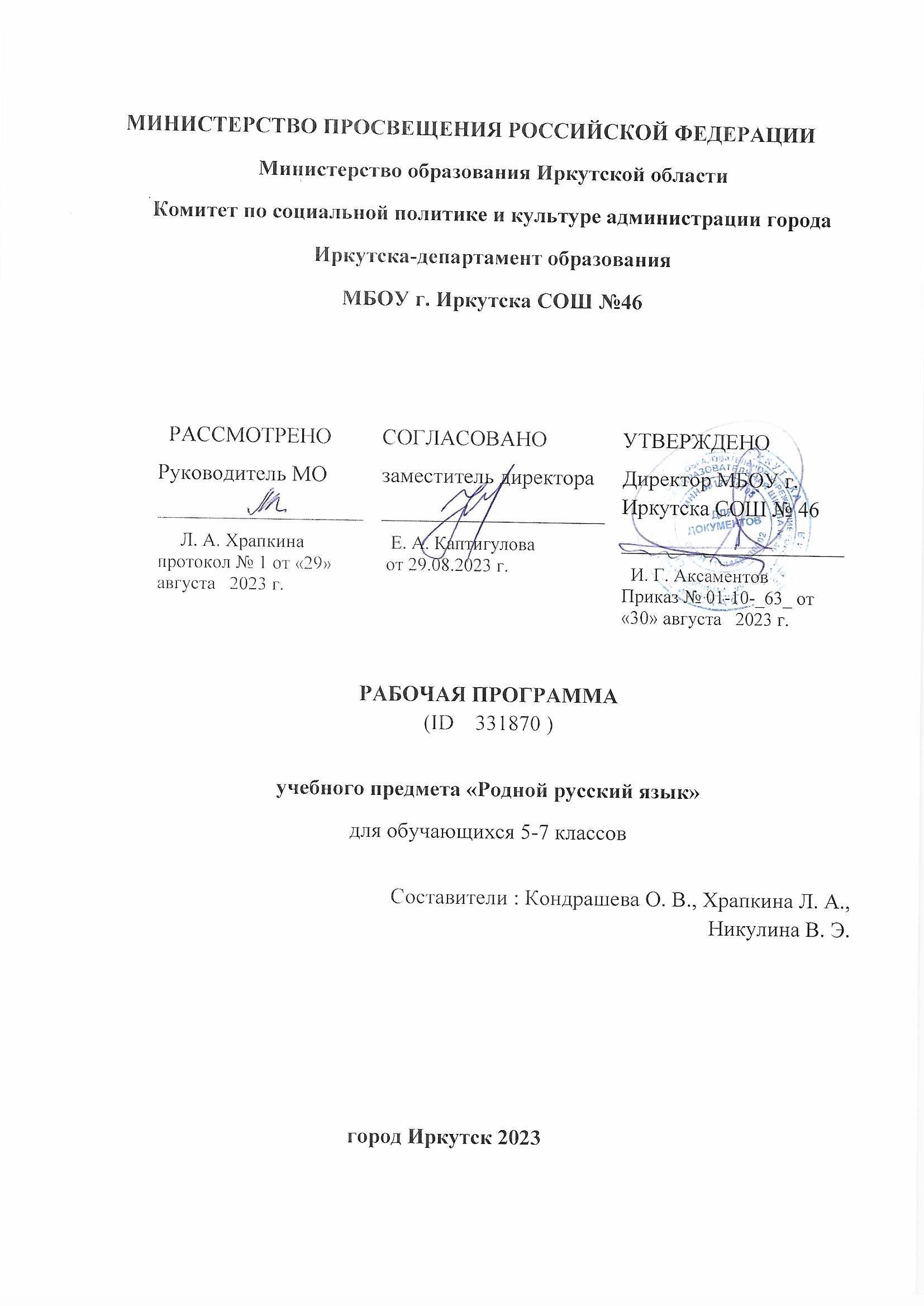 Пояснительная записка    Рабочая программа по родному (русскому) языку на уровне основного общего образования подготовлена в МБОУ г. Иркутска СОШ № 46 на основе ФГОС ООО, Концепции преподавания русского языка и литературы в Российской Федерации, утвержденной распоряжением Правительства Российской Федерации от 9 апреля 2016 г. № 637-р, а также федеральной рабочей программы воспитания с учётом проверяемых требований к результатам освоения основной образовательной программы основного общего образования. Рабочая программа по учебному предмету «Родной (русский) язык» включает пояснительную записку, содержание обучения, планируемые результаты освоения программы по родному (русскому) языку, тематическое и поурочное планирование.         Программа по родному (русскому) языку позволит учителю:реализовать в процессе преподавания родного (русского) языка современные подходы к достижению личностных, метапредметных и предметных результатов обучения, сформулированных в ФГОС ООО;определить и структурировать планируемые результаты обучения и содержание учебного предмета по годам обучения в соответствии с ФГОС ООО, федеральной рабочей программой воспитания;разработать календарно-тематическое планирование с учётом особенностей конкретного класса.Личностные и метапредметные результаты представлены с учётом особенностей преподавания родного (русского) языка на уровне основного общего образования.ОБЩАЯ ХАРАКТЕРИСТИКА УЧЕБНОГО ПРЕДМЕТА «Родной русский язык»Содержание программы по родному (русскому) языку обеспечивает достижение результатов освоения основной образовательной программы основного общего образования в части требований, заданных ФГОС ООО к предметной области «Родной язык и родная литература». Программа по родному (русскому) языку ориентирована на сопровождение и поддержку русского языка, входящего в предметную область «Русский язык и литература». Цели программы по родному (русскому) языку в рамках образовательной области «Родной язык и родная литература» имеют специфику, обусловленную дополнительным по своему содержанию характером учебного предмета, а также особенностями функционирования русского языка в регионах Российской Федерации.Программа по родному (русскому) языку направлена на удовлетворение потребности обучающихся в изучении родного языка, национальной культуры и самореализации в ней. В содержании программы по родному (русскому) языку предусматривается расширение сведений, имеющих отношение к вопросам реализации языковой системы в речи‚ внешней стороне существования языка: к многообразным связям русского языка с цивилизацией и культурой, государством и обществом. Программа по родному (русскому) языку отражает социокультурный контекст существования русского языка, в частности те языковые аспекты, которые обнаруживают прямую, непосредственную культурно-историческую обусловленность.ЦЕЛИ ИЗУЧЕНИЯ УЧЕБНОГО ПРЕДМЕТА «РОДНОЙ РУССКИЙ ЯЗЫК»Целями изучения родного (русского) языка на уровне основного общего образования являются:воспитание гражданина и патриота, формирование российской гражданской идентичности в поликультурном и многоконфессиональном обществе, развитие представлений о родном русском языке как духовной, нравственной и культурной ценности народа, осознание национального своеобразия русского языка, формирование познавательного интереса, любви, уважительного отношения к русскому языку, а через него – к родной культуре, воспитание ответственного отношения к сохранению и развитию родного языка, воспитание уважительного отношения к культурам и языкам народов России, овладение культурой межнационального общения;расширение знаний о национальной специфике русского языка и языковых единицах, прежде всего о лексике и фразеологии с национально-культурным компонентом значения, о таких явлениях и категориях современного русского литературного языка, которые обеспечивают его нормативное, уместное, этичное использование в различных сферах и ситуациях общения, об основных нормах русского литературного языка, о национальных особенностях русского речевого этикета;совершенствование коммуникативных умений и культуры речи, обеспечивающих свободное владение русским литературным языком в разных сферах и ситуациях его использования, обогащение словарного запаса и грамматического строя речи обучающихся, развитие готовности и способности к речевому взаимодействию и взаимопониманию, потребности к речевому самосовершенствованию;совершенствование познавательных и интеллектуальных умений распознавать, анализировать, сравнивать, классифицировать языковые факты, оценивать их с точки зрения нормативности, соответствия ситуации и сфере общения;совершенствование текстовой деятельности, развитие умений функциональной грамотности осуществлять информационный поиск, извлекать и преобразовывать необходимую информацию, понимать и использовать тексты разных форматов (сплошной, несплошной текст, инфографика и другое);развитие проектного и исследовательского мышления, приобретение практического опыта исследовательской работы по родному (русскому) языку, воспитание самостоятельности в приобретении знаний.МЕСТО УЧЕБНОГО ПРЕДМЕТА «РУССКИЙ ЯЗЫК» В УЧЕБНОМ ПЛАНЕВ соответствии с ФГОС ООО родной (русский) язык входит в предметную область «Родной язык и родная литература» и является обязательным для изучения.Общее число часов, рекомендованных для изучения родного (русского) языка, – 306 часов: в 5 классе – 34 часа (1 час в неделю), в 6 классе – 68 часов (2 часа в неделю), в 7 классе – 68 часа (2 часа в неделю), в 8 классе – 68 часа (2 часа в неделю), в 9 классе – 68 часа (2 часа в неделю),СОДЕРЖАНИЕ УЧЕБНОГО ПРЕДМЕТА Содержание программы по родному (русскому) языку соответствует ФГОС ООО, опирается на содержание, представленное в предметной области «Русский язык и литература», имеет преимущественно практико-ориентированный характер.В программе по родному (русскому) языку выделяются следующие блоки:В первом блоке – «Язык и культура» – представлено содержание, изучение которого позволит раскрыть взаимосвязь языка и истории, языка и культуры народа, национально-культурную специфику русского языка, обеспечит овладение нормами русского речевого этикета в общении, выявление общего и специфического в языках и культурах русского народа и других народов Российской Федерации и мира, овладение культурой межнационального общения. Второй блок – «Культура речи» – ориентирован на формирование у обучающихся ответственного и осознанного отношения к использованию русского языка во всех сферах жизни, повышение речевой культуры, практическое овладение культурой речи: навыками сознательного использования норм русского литературного языка в устной и письменной форме с учётом требований уместности, точности, логичности, чистоты, богатства и выразительности, понимание вариантов норм, развитие потребности обращаться к нормативным словарям современного русского литературного языка и совершенствование умений пользоваться ими. В третьем блоке – «Речь. Речевая деятельность. Текст» – представлено содержание, направленное на совершенствование видов речевой деятельности в их взаимосвязи и культуры устной и письменной речи, развитие базовых умений и навыков использования языка в жизненно важных для обучающихся ситуациях общения: умений определять цели коммуникации, оценивать речевую ситуацию, учитывать коммуникативные намерения партнёра, выбирать стратегии коммуникации, понимать, анализировать и создавать тексты разных функционально-смысловых типов, жанров, стилистической принадлежности. Содержание обучения в 5 классе.1. Язык и культура.Русский язык – национальный язык русского народа. Роль родного языка в жизни человека. Русский язык в жизни общества и государства. Бережное отношение к родному языку как одно из необходимых качеств современного культурного человека. Русский язык – язык русской художественной литературы.Краткая история русской письменности. Создание славянского алфавита.Язык как зеркало национальной культуры. Слово как хранилище материальной и духовной культуры народа. Слова, обозначающие предметы и явления традиционного русского быта (национальную одежду, пищу, игры, народные танцы и тому подобное), слова с национально-культурным компонентом значения, народно-поэтические символы, народно-поэтические эпитеты, прецедентные имена в русских народных и литературных сказках, народных песнях, былинах, художественной литературе. Слова с суффиксами субъективной оценки как изобразительное средство. Уменьшительно-ласкательные формы как средство выражения задушевности и иронии. Особенности употребления слов с суффиксами субъективной оценки в произведениях устного народного творчества и произведениях художественной литературы разных исторических эпох.Национальная специфика слов с живой внутренней формой. Метафоры общеязыковые и художественные, их национально-культурная специфика. Метафора, олицетворение, эпитет как изобразительные средства. Загадки. Метафоричность русской загадки.Слова со специфическим оценочно-характеризующим значением. Связь определённых наименований с некоторыми качествами, эмоциональными состояниями человека (барышня – об изнеженной, избалованной девушке, сухарь – о сухом, неотзывчивом человеке, сорока – о болтливой женщине и тому подобное).Крылатые слова и выражения из русских народных и литературных сказок, источники, значение и употребление в современных ситуациях речевого общения. Русские пословицы и поговорки как воплощение опыта, наблюдений, оценок, народного ума и особенностей национальной культуры народа.Русские имена. Имена исконно русские (славянские) и заимствованные, краткие сведения по их этимологии. Имена, которые не являются исконно русскими, но воспринимаются как таковые. Имена, входящие в состав пословиц и поговорок, и имеющие в силу этого определённую стилистическую окраску.Общеизвестные старинные русские города. Происхождение их названий.Ознакомление с историей и этимологией некоторых слов.2. Культура речи.Основные орфоэпические нормы современного русского литературного языка. Понятие о варианте нормы. Равноправные и допустимые варианты произношения. Нерекомендуемые и неправильные варианты произношения. Запретительные пометы в орфоэпических словарях.Постоянное и подвижное ударение в именах существительных, именах прилагательных, глаголах. Омографы: ударение как маркер смысла слова. Произносительные варианты орфоэпической нормы.Основные лексические нормы современного русского литературного языка. Лексические нормы употребления имён существительных, прилагательных, глаголов в современном русском литературном языке. Стилистические варианты лексической нормы (книжный, общеупотребительный‚ разговорный и просторечный) употребления имён существительных, прилагательных, глаголов в речи. Типичные примеры нарушения лексической нормы, связанные с употреблением имён существительных, прилагательных, глаголов в современном русском литературном языке.Основные грамматические нормы современного русского литературного языка. Род заимствованных несклоняемых имён существительных, род сложных существительных, род имён собственных (географических названий). Формы существительных мужского рода множественного числа с окончаниями -а(-я), -ы(-и)‚ различающиеся по смыслу. Литературные‚ разговорные‚ устарелые и профессиональные особенности формы именительного падежа множественного числа существительных мужского рода.Правила речевого этикета: нормы и традиции. Устойчивые формулы речевого этикета в общении. Обращение в русском речевом этикете. История этикетной формулы обращения в русском языке. Особенности употребления в качестве обращений собственных имён, названий людей по степени родства, по положению в обществе, по профессии, должности, по возрасту и полу. Обращение как показатель степени воспитанности человека, отношения к собеседнику, эмоционального состояния. Обращения в официальной и неофициальной речевой ситуации. Современные формулы обращения к незнакомому человеку.3. Речь. Речевая деятельность. Текст.Язык и речь. Средства выразительной устной речи (тон, тембр, темп), способы тренировки (скороговорки). Интонация и жесты.Текст. Композиционные формы описания, повествования, рассуждения.Функциональные разновидности языка. Разговорная речь.Просьба, извинение как жанры разговорной речи.Официально-деловой стиль. Объявление (устное и письменное).Учебно-научный стиль. План ответа на уроке, план текста. Публицистический стиль. Устное выступление. Девиз, слоган.Язык художественной литературы. Литературная сказка.Рассказ.Особенности языка фольклорных текстов. Загадка, пословица. Сказка. Особенности языка сказки (сравнения, синонимы, антонимы, слова с уменьшительными суффиксами и так далее).Содержание обучения в 6 классе.1. Язык и культура.Краткая история русского литературного языка. Роль церковнославянского (старославянского) языка в развитии русского языка. Национально-культурное своеобразие диалектизмов. Диалекты как часть народной культуры. Диалектизмы. Сведения о диалектных названиях предметов быта, значениях слов, понятиях, несвойственных литературному языку и несущих информацию о способах ведения хозяйства, особенностях семейного уклада, обрядах, обычаях, народном календаре и другое Использование диалектной лексики в произведениях художественной литературы.Лексические заимствования как результат взаимодействия национальных культур. Лексика, заимствованная русским языком из языков народов России и мира. Заимствования из славянских и неславянских языков. Причины заимствований. Особенности освоения иноязычной лексики (общее представление).Пополнение словарного состава русского языка новой лексикой. Современные неологизмы и их группы по сфере употребления и стилистической окраске.Национально-культурная специфика русской фразеологии. Исторические прототипы фразеологизмов. Отражение во фразеологии обычаев, традиций, быта, исторических событий, культуры и тому подобное2. Культура речи.Основные орфоэпические нормы современного русского литературного языка. Произносительные различия в русском языке, обусловленные темпом речи. Стилистические особенности произношения и ударения (литературные‚ разговорные‚ устарелые и профессиональные).Нормы и варианты нормы произношения заимствованных слов, отдельных грамматических форм, нормы ударения в отдельных формах: ударение в форме родительного падежа множественного числа существительных, ударение в кратких формах прилагательных, подвижное ударение в глаголах, ударение в формах глагола прошедшего времени, ударение в возвратных глаголах в формах прошедшего времени мужского рода, ударение в формах глаголов II спряжения на -ить.Основные лексические нормы современного русского литературного языка. Синонимы и точность речи. Смысловые‚ стилистические особенности употребления синонимов. Антонимы и точность речи. Смысловые‚ стилистические особенности употребления антонимов. Лексические омонимы и точность речи. Смысловые‚ стилистические особенности употребления лексических омонимов.Типичные речевые ошибки‚ связанные с употреблением синонимов‚ антонимов и лексических омонимов в речи.Основные грамматические нормы современного русского литературного языка. Отражение вариантов грамматической нормы в словарях и справочниках. Склонение русских и иностранных имён и фамилий, названий географических объектов, именительный падеж множественного числа существительных на -а/-я и -ы/-и, родительный падеж множественного числа существительных мужского и среднего рода с нулевым окончанием и окончанием -ов, родительный падеж множественного числа существительных женского рода на -ня, творительный падеж множественного числа существительных 3-го склонении, родительный падеж единственного числа существительных мужского рода.Варианты грамматической нормы: литературные и разговорные падежные формы имён существительных. Нормативные и ненормативные формы имён существительных. Типичные грамматические ошибки в речи.Нормы употребления имён прилагательных в формах сравнительной степени, в краткой форме, местоимений‚ порядковых и количественных числительных.Национальные особенности речевого этикета. Принципы этикетного общения, лежащие в основе национального речевого этикета. Устойчивые формулы речевого этикета в общении. Этикетные формулы начала и конца общения, похвалы и комплимента, благодарности, сочувствия‚ утешения.        3. Речь. Речевая деятельность. Текст.Эффективные приёмы чтения. Предтекстовый, текстовый и послетекстовый этапы работы.Текст. Тексты описательного типа: определение, собственно описание, пояснение.Разговорная речь. Рассказ о событии, «бывальщины». Учебно-научный стиль. Словарная статья, её строение. Научное сообщение (устный ответ). Содержание и строение учебного сообщения (устного ответа). Структура устного ответа. Различные виды ответов: ответ-анализ, ответ-обобщение, ответ-добавление, ответ-группировка. Языковые средства, которые используются в разных частях учебного сообщения (устного ответа). Компьютерная презентация. Основные средства и правила создания и предъявления презентации слушателям.Публицистический стиль. Устное выступление.Содержание обучения в 7 классе.1. Язык и культура.Развитие языка как объективный процесс. Связь исторического развития языка с историей общества. Факторы, влияющие на развитие языка: социально-политические события и изменения в обществе, развитие науки и техники, влияние других языков. Устаревшие слова как живые свидетели истории. Историзмы как слова, обозначающие предметы и явления предшествующих эпох, вышедшие из употребления по причине ухода из общественной жизни обозначенных ими предметов и явлений, в том числе национально-бытовых реалий. Архаизмы как слова, имеющие в современном русском языке синонимы. Группы лексических единиц по степени устарелости. Перераспределение пластов лексики между активным и пассивным запасом слов. Актуализация устаревшей лексики в новом речевом контексте.Лексические заимствования последних десятилетий. Употребление иноязычных слов как проблема культуры речи.2. Культура речи.Основные орфоэпические нормы современного русского литературного языка. Нормы ударения в глаголах, полных причастиях‚ кратких формах страдательных причастий прошедшего времени‚ деепричастиях‚ наречиях. Нормы постановки ударения в словоформах с непроизводными предлогами. Основные и допустимые варианты акцентологической нормы.Основные лексические нормы современного русского литературного языка. Паронимы и точность речи. Смысловые различия, характер лексической сочетаемости, способы управления, функционально-стилевая окраска и употребление паронимов в речи. Типичные речевые ошибки‚ связанные с употреблением паронимов в речи.Основные грамматические нормы современного русского литературного языка. Отражение вариантов грамматической нормы в словарях и справочниках. Типичные грамматические ошибки в речи. Глаголы 1-го лица единственного числа настоящего и будущего времени (в том числе способы выражения формы 1-го лица настоящего и будущего времени глаголов: очутиться, победить, убедить, учредить, утвердить)‚ формы глаголов совершенного и несовершенного вида‚ формы глаголов в повелительном наклонении.Литературный и разговорный варианты грамматической нормы (махаешь – машешь, обусловливать, сосредоточивать, уполномочивать, оспаривать, удостаивать, облагораживать). Варианты грамматической нормы: литературные и разговорные падежные формы причастий, типичные ошибки употребления деепричастий‚ наречий.Русская этикетная речевая манера общения. Запрет на употребление грубых слов, выражений, фраз. Исключение категоричности в разговоре. Невербальный (несловесный) этикет общения. Этикет использования изобразительных жестов. Замещающие и сопровождающие жесты.3. Речь. Речевая деятельность. Текст.Традиции русского речевого общения. Коммуникативные стратегии и тактики устного общения: убеждение, комплимент, уговаривание, похвала.Текст. Виды абзацев. Основные типы текстовых структур. Заголовки текстов, их типы. Информативная функция заголовков. Тексты аргументативного типа: рассуждение, доказательство, объяснение.Разговорная речь. Спор, виды спора. Корректные приёмы ведения спора. Дискуссия.Публицистический стиль. Путевые записки. Текст рекламного объявления, его языковые и структурные особенности.Язык художественной литературы. Фактуальная и подтекстовая информация в текстах художественного стиля речи. Сильные позиции в художественных текстах. Притча. Содержание обучения в 8 классе.1. Язык и культура.Исконно русская лексика: слова общеиндоевропейского фонда, слова праславянского (общеславянского) языка, древнерусские (общевосточнославянские) слова, собственно русские слова. Собственно, русские слова как база и основной источник развития лексики русского литературного языка.Роль старославянизмов в развитии русского литературного языка и их приметы. Стилистически нейтральные, книжные, устаревшие старославянизмы.Иноязычная лексика в разговорной речи, современной публицистике, в том числе в дисплейных текстах.Речевой этикет. Благопожелание как ключевая идея речевого этикета. Речевой этикет и вежливость. «Ты» и «вы» в русском речевом этикете и в западноевропейском, американском речевых этикетах. Специфика приветствий у русских и других народов.2. Культура речи.Основные орфоэпические нормы современного русского литературного языка. Типичные орфоэпические ошибки в современной речи: произношение гласных [э], [о] после мягких согласных и шипящих, безударный [о] в словах иноязычного происхождения, произношение парных по твёрдости-мягкости согласных перед е в словах иноязычного происхождения, произношение безударного [а] после ж и ш, произношение сочетания чн и чт, произношение женских отчеств на -ична, -инична, произношение твёрдого [н] перед мягкими [ф’] и [в’], произношение мягкого [н] перед ч и щ.Типичные акцентологические ошибки в современной речи. Основные лексические нормы современного русского литературного языка. Терминология и точность речи. Нормы употребления терминов в научном стиле речи. Особенности употребления терминов в публицистике, художественной литературе, разговорной речи. Типичные речевые ошибки‚ связанные с употреблением терминов. Нарушение точности словоупотребления заимствованных слов.Основные грамматические нормы. Отражение вариантов грамматической нормы в современных грамматических словарях и справочниках. Варианты грамматической нормы согласования сказуемого с подлежащим. Типичные грамматические ошибки в согласовании и управлении.Активные процессы в речевом этикете. Новые варианты приветствия и прощания, возникшие в средствах массовой информации (далее - СМИ): изменение обращений‚ использования собственных имён. Этикетные речевые тактики и приёмы в коммуникации‚ помогающие противостоять речевой агрессии. Синонимия речевых формул.3. Речь. Речевая деятельность. Текст.Эффективные приёмы слушания. Предтекстовый, текстовый и послетекстовый этапы работы.Основные способы и средства получения и переработки информации.Структура аргументации: тезис, аргумент. Способы аргументации. Правила эффективной аргументации.Доказательство и его структура. Прямые и косвенные доказательства. Способы опровержения доводов оппонента: критика тезиса, критика аргументов, критика демонстрации.Разговорная речь. Самохарактеристика, самопрезентация, поздравление.Научный стиль речи. Специфика оформления текста как результата проектной (исследовательской) деятельности. Реферат. Слово на защите реферата. Учебно-научная дискуссия. Стандартные обороты речи для участия в учебно-научной дискуссии.Язык художественной литературы. Сочинение в жанре письма другу (в том числе электронного), страницы дневника. Содержание обучения в 9 классе.1. Язык и культура.Русский язык как зеркало национальной культуры и истории народа (обобщение). Примеры ключевых слов (концептов) русской культуры, их национально-историческая значимость. Крылатые слова и выражения (прецедентные тексты) из произведений художественной литературы, кинофильмов, песен, рекламных текстов и тому подобное.Развитие языка как объективный процесс. Общее представление о внешних и внутренних факторах языковых изменений, об активных процессах в современном русском языке (основные тенденции, отдельные примеры). Стремительный рост словарного состава языка: активизация процесса заимствования иноязычных слов, «неологический бум» – рождение новых слов, изменение значений и переосмысление имеющихся в языке слов, их стилистическая переоценка, создание новой фразеологии.2. Культура речи.Основные орфоэпические нормы современного русского литературного языка (обобщение). Активные процессы в области произношения и ударения. Отражение произносительных вариантов в современных орфоэпических словарях.Основные лексические нормы современного русского литературного языка (обобщение). Лексическая сочетаемость слова и точность. Свободная и несвободная лексическая сочетаемость. Типичные ошибки‚ связанные с нарушением лексической сочетаемости.Речевая избыточность и точность. Тавтология. Плеоназм. Типичные ошибки‚ связанные с речевой избыточностью.Современные толковые словари. Отражение вариантов лексической нормы в современных словарях. Словарные пометы. Основные грамматические нормы современного русского литературного языка (обобщение). Отражение вариантов грамматической нормы в современных грамматических словарях и справочниках. Словарные пометы.Типичные грамматические ошибки в предложно-падежном управлении. Нормы употребления причастных и деепричастных оборотов‚ предложений с косвенной речью, типичные ошибки в построении сложных предложений.Этика и этикет в интернет-общении. Этикет интернет-переписки. Этические нормы, правила этикета интернет-дискуссии, интернет-полемики. Этикетное речевое поведение в ситуациях делового общения.3. Речь. Речевая деятельность. Текст.Русский язык в Интернете. Правила информационной безопасности при общении в социальных сетях. Контактное и дистантное общение.Виды преобразования текстов: аннотация, конспект. Использование графиков, диаграмм, схем для представления информации.Разговорная речь. Анекдот, шутка.Официально-деловой стиль. Деловое письмо, его структурные элементы и языковые особенности.Учебно-научный стиль. Доклад, сообщение. Речь оппонента на защите проекта.Публицистический стиль. Проблемный очерк.Язык художественной литературы. Диалогичность в художественном произведении. Текст и интертекст. Афоризмы. Прецедентные тексты. Примерные темы проектных и исследовательских работ.Простор как одна из главных ценностей в русской языковой картине мира.Образ человека в языке: слова-концепты «дух» и «душа». Из этимологии фразеологизмов.Из истории русских имён.Русские пословицы и поговорки о гостеприимстве и хлебосольстве.О происхождении фразеологизмов. Источники фразеологизмов.Словарик пословиц о характере человека, его качествах. Словарь одного слова. Словарь юного болельщика, дизайнера, музыканта.Календарь пословиц о временах года; карта «Интересные названия городов моего края (России)».Лексическая группа существительных, обозначающих понятие «время» в русском языке.Мы живём в мире знаков.Роль и уместность заимствований в современном русском языке.Понимаем ли мы язык Пушкина?Этимология обозначений имён числительных в русском языке.Футбольный сленг в русском языке. Компьютерный сленг в русском языке. Названия денежных единиц в русском языке. Интернет-сленг.Этикетные формы обращения. Как быть вежливым?Являются ли жесты универсальным языком человечества? Как назвать новорождённого?Межнациональные различия невербального общения. Искусство комплимента в русском и иностранных языках.Формы выражения вежливости (на примере иностранного и русского языков).Этикет приветствия в русском и иностранном языках. Анализ типов заголовков в современных средствах массовой информации, видов интервью в современных средствах массовой информации.Сетевой знак @ в разных языках. Слоганы в языке современной рекламы.Девизы и слоганы любимых спортивных команд. Синонимический ряд: врач – доктор – лекарь – эскулап – целитель – врачеватель. Что общего и в чём различие.Язык и юмор.Анализ примеров языковой игры в шутках и анекдотах. Подготовка сборника «бывальщин», альманаха рассказов, сборника стилизаций, разработка личной странички для школьного портала и другое.Разработка рекомендаций «Вредные советы оратору», «Как быть убедительным в споре», «Успешное резюме», «Правила информационной безопасности при общении в социальных сетях» и другое. Планируемые результаты освоения программы по родному (русскому) языку на уровне основного общего образования. Изучение родного (русского) языка на уровне основного общего образования направлено на достижение обучающимися личностных, метапредметных и предметных результатов освоения содержания учебного предмета.1. Личностные результаты освоения программы по родному (русскому) языку на уровне основного общего образования достигаются в единстве учебной и воспитательной деятельности в соответствии с традиционными российскими социокультурными и духовно-нравственными ценностями, принятыми в обществе правилами и нормами поведения и способствуют процессам самопознания, самовоспитания и саморазвития, формирования внутренней позиции личности.Личностные результаты освоения программы по родному (русскому) языку для основного общего образования отражают готовность обучающихся руководствоваться системой позитивных ценностных ориентаций и расширение опыта деятельности на её основе и в процессе реализации основных направлений воспитательной деятельности, в том числе в части:1) гражданского воспитания:готовность к выполнению обязанностей гражданина и реализации его прав, уважение прав, свобод и законных интересов других людей;активное участие в жизни семьи, образовательной организации, местного сообщества, родного края, страны, в том числе в сопоставлении с ситуациями, отражёнными в литературных произведениях, написанных на русском языке;неприятие любых форм экстремизма, дискриминации;понимание роли различных социальных институтов в жизни человека;представление об основных правах, свободах и обязанностях гражданина, социальных нормах и правилах межличностных отношений в поликультурном и многоконфессиональном обществе, формируемое, в том числе на основе примеров из литературных произведений, написанных на русском языке;готовность к разнообразной совместной деятельности, стремление к взаимопониманию и взаимопомощи;активное участие в самоуправлении в образовательной организации;готовность к участию в гуманитарной деятельности (помощь людям, нуждающимся в ней; волонтёрство);2) патриотического воспитания:осознание российской гражданской идентичности в поликультурном и многоконфессиональном обществе, понимание роли русского языка как государственного языка Российской Федерации и языка межнационального общения народов России;проявление интереса к познанию русского языка, к истории и культуре Российской Федерации, культуре своего края, народов России в контексте учебного предмета «Родной (русский) язык»;ценностное отношение к русскому языку, к достижениям своей Родины – России, к науке, искусству, боевым подвигам и трудовым достижениям народа, в том числе отражённым в художественных произведениях;уважение к символам России, государственным праздникам, историческому и природному наследию и памятникам, традициям разных народов, проживающих в родной стране;3) духовно-нравственного воспитания:ориентация на моральные ценности и нормы в ситуациях нравственного выбора;готовность оценивать своё поведение, в том числе речевое, и поступки, а также поведение и поступки других людей с позиции нравственных и правовых норм с учётом осознания последствий поступков;активное неприятие асоциальных поступков;свобода и ответственность личности в условиях индивидуального и общественного пространства;4) эстетического воспитания:восприимчивость к разным видам искусства, традициям и творчеству своего и других народов;понимание эмоционального воздействия искусства;осознание важности художественной культуры как средства коммуникации и самовыражения;осознание важности русского языка как средства коммуникации и самовыражения;понимание ценности отечественного и мирового искусства, роли этнических культурных традиций и народного творчества;стремление к самовыражению в разных видах искусства;5) физического воспитания, формирования культуры здоровья и эмоционального благополучия:осознание ценности жизни с использованием собственного жизненного и читательского опыта;ответственное отношение к своему здоровью и установка на здоровый образ жизни (здоровое питание, соблюдение гигиенических правил, сбалансированный режим занятий и отдыха, регулярная физическая активность);осознание последствий и неприятие вредных привычек (употребление алкоголя, наркотиков, курение) и иных форм вреда для физического и психического здоровья;соблюдение правил безопасности, в том числе навыки безопасного поведения в Интернет-среде в процессе языкового образования;способность адаптироваться к стрессовым ситуациям и меняющимся социальным, информационным и природным условиям, в том числе осмысляя собственный опыт и выстраивая дальнейшие цели;умение принимать себя и других, не осуждая;умение осознавать своё эмоциональное состояние и эмоциональное состояние других, использовать языковые средства для выражения своего состояния, в том числе опираясь на примеры из литературных произведений, написанных на русском языке;сформированность навыков рефлексии, признание своего права на ошибку и такого же права другого человека;6) трудового воспитания:установка на активное участие в решении практических задач (в рамках семьи, образовательной организации, населенного пункта, родного края) технологической и социальной направленности, способность инициировать, планировать и самостоятельно выполнять такого рода деятельность;интерес к практическому изучению профессий и труда различного рода, в том числе на основе применения изучаемого предметного знания и ознакомления с деятельностью филологов, журналистов, писателей; уважение к труду и результатам трудовой деятельности;осознанный выбор и построение индивидуальной траектории образования и жизненных планов с учётом личных и общественных интересов и потребностей;умение рассказать о своих планах на будущее;7) экологического воспитания:ориентация на применение знаний из области социальных и естественных наук для решения задач в области окружающей среды, планирования поступков и оценки их возможных последствий для окружающей среды;умение точно, логично выражать свою точку зрения на экологические проблемы;повышение уровня экологической культуры, осознание глобального характера экологических проблем и путей их решения;активное неприятие действий, приносящих вред окружающей среде, в том числе сформированное при знакомстве с литературными произведениями, поднимающими экологические проблемы;активное неприятие действий, приносящих вред окружающей среде;осознание своей роли как гражданина и потребителя в условиях взаимосвязи природной, технологической и социальной сред;готовность к участию в практической деятельности экологической направленности;8) ценности научного познания:ориентация в деятельности на современную систему научных представлений об основных закономерностях развития человека, природы и общества, взаимосвязях человека с природной и социальной средой;закономерностях развития языка;овладение языковой и читательской культурой, навыками чтения как средства познания мира;овладение основными навыками исследовательской деятельности с учётом специфики языкового образования;установка на осмысление опыта, наблюдений, поступков и стремление совершенствовать пути достижения индивидуального и коллективного благополучия9) адаптации к изменяющимся условиям социальной и природной среды:освоение обучающимися социального опыта, основных социальных ролей, норм и правил общественного поведения, форм социальной жизни в группах и сообществах, включая семью, группы, сформированные по профессиональной деятельности, а также в рамках социального взаимодействия с людьми из другой культурной среды;способность обучающихся к взаимодействию в условиях неопределённости, открытость опыту и знаниям других;способность действовать в условиях неопределённости, повышать уровень своей компетентности через практическую деятельность, в том числе умение учиться у других людей, получать в совместной деятельности новые знания, навыки и компетенции из опыта других;навык выявления и связывания образов, способность формировать новые знания, способность формулировать идеи, понятия, гипотезы об объектах и явлениях, в том числе ранее не известных, осознавать дефицит собственных знаний и компетенций, планировать своё развитие;умение оперировать основными понятиями, терминами и представлениями в области концепции устойчивого развития, анализировать и выявлять взаимосвязь природы, общества и экономики, оценивать свои действия с учётом влияния на окружающую среду, достижения целей и преодоления вызовов, возможных глобальных последствий;способность осознавать стрессовую ситуацию, оценивать происходящие изменения и их последствия, опираясь на жизненный, речевой и читательский опыт;воспринимать стрессовую ситуацию как вызов, требующий контрмер;оценивать ситуацию стресса, корректировать принимаемые решения и действия;формулировать и оценивать риски и последствия, формировать опыт, находить позитивное в сложившейся ситуации;быть готовым действовать в отсутствие гарантий успеха.МЕТАПРЕДМЕТНЫЕ РЕЗУЛЬТАТЫВ результате изучения родного (русского) языка на уровне основного общего образования у обучающегося будут сформированы познавательные универсальные учебные действия, коммуникативные универсальные учебные действия, регулятивные универсальные учебные действия.Познавательные универсальные учебные действия.У обучающегося будут сформированы следующие базовые логические действия как часть познавательных универсальных учебных действий:выявлять и характеризовать существенные признаки языковых единиц, языковых явлений и процессов;устанавливать существенный признак классификации языковых единиц (явлений), основания для обобщения и сравнения, критерии проводимого анализа, классифицировать языковые единицы по существенному признаку;выявлять закономерности и противоречия в рассматриваемых фактах, данных и наблюдениях, предлагать критерии для выявления закономерностей и противоречий;выявлять дефицит информации, необходимой для решения поставленной учебной задачи;выявлять причинно-следственные связи при изучении языковых процессов; проводить выводы с использованием дедуктивных и индуктивных умозаключений, умозаключений по аналогии, формулировать гипотезы о взаимосвязях;самостоятельно выбирать способ решения учебной задачи при работе с разными типами текстов, разными единицами языка, сравнивая варианты решения и выбирая оптимальный вариант с учётом самостоятельно выделенных критериев.У обучающегося будут сформированы следующие базовые исследовательские действия как часть познавательных универсальных учебных действий:использовать вопросы как исследовательский инструмент познания в языковом образовании;формулировать вопросы, фиксирующие несоответствие между реальным и желательным состоянием ситуации, и самостоятельно устанавливать искомое и данное;формировать гипотезу об истинности собственных суждений и суждений других, аргументировать свою позицию, мнение;составлять алгоритм действий и использовать его для решения учебных задач;проводить по самостоятельно составленному плану небольшое исследование по установлению особенностей языковых единиц, процессов, причинно-следственных связей и зависимостей объектов между собой;оценивать на применимость и достоверность информацию, полученную в ходе лингвистического исследования (эксперимента);самостоятельно формулировать обобщения и выводы по результатам проведённого наблюдения, исследования, владеть инструментами оценки достоверности полученных выводов и обобщений;прогнозировать возможное дальнейшее развитие процессов, событий и их последствия в аналогичных или сходных ситуациях, а также выдвигать предположения об их развитии в новых условиях и контекстах. У обучающегося будут сформированы умения работать с информацией как часть познавательных универсальных учебных действий:применять различные методы, инструменты и запросы при поиске и отборе информации с учётом предложенной учебной задачи и заданных критериев;выбирать, анализировать, интерпретировать, обобщать и систематизировать информацию, представленную в текстах, таблицах, схемах;использовать различные виды аудирования и чтения для оценки текста с точки зрения достоверности и применимости содержащейся в нём информации и усвоения необходимой информации с целью решения учебных задач;использовать смысловое чтение для извлечения, обобщения и систематизации информации из одного или нескольких источников с учётом поставленных целей;находить сходные аргументы (подтверждающие или опровергающие одну и ту же идею, версию) в различных информационных источниках;самостоятельно выбирать оптимальную форму представления информации (текст, презентация, таблица, схема) и иллюстрировать решаемые задачи несложными схемами, диаграммами, иной графикой и их комбинациями в зависимости от коммуникативной установки;оценивать надёжность информации по критериям, предложенным учителем или сформулированным самостоятельно;эффективно запоминать и систематизировать информацию.Коммуникативные универсальные учебные действия. У обучающегося будут сформированы умения общения как часть коммуникативных универсальных учебных действий:воспринимать и формулировать суждения, выражать эмоции в соответствии с условиями и целями общения, выражать себя (свою точку зрения) в диалогах и дискуссиях, в устной монологической речи и в письменных текстах;распознавать невербальные средства общения, понимать значение социальных знаков;знать и распознавать предпосылки конфликтных ситуаций и смягчать конфликты, вести переговоры;понимать намерения других, проявлять уважительное отношение к собеседнику и в корректной форме формулировать свои возражения;в ходе диалога (дискуссии) задавать вопросы по существу обсуждаемой темы и высказывать идеи, нацеленные на решение задачи и поддержание благожелательности общения;сопоставлять свои суждения с суждениями других участников диалога, обнаруживать различие и сходство позиций;публично представлять результаты проведённого языкового анализа, выполненного лингвистического эксперимента, исследования, проекта;самостоятельно выбирать формат выступления с учётом цели презентации и особенностей аудитории и в соответствии с ним составлять устные и письменные тексты с использованием иллюстративного материала.У обучающегося будут сформированы умения совместной деятельности как часть коммуникативных универсальных учебных действий:понимать и использовать преимущества командной и индивидуальной работы при решении конкретной проблемы, обосновывать необходимость применения групповых форм взаимодействия при решении поставленной задачи;принимать цель совместной деятельности, коллективно планировать и выполнять действия по её достижению: распределять роли, договариваться, обсуждать процесс и результат совместной работы, обобщать мнения нескольких человек, проявлять готовность руководить, выполнять поручения, подчиняться;планировать организацию совместной работы, определять свою роль (с учётом предпочтений и возможностей всех участников взаимодействия), распределять задачи между членами команды, участвовать в групповых формах работы (обсуждения, обмен мнениями, «мозговой штурм» и иные);выполнять свою часть работы, достигать качественный результат по своему направлению и координировать свои действия с действиями других членов команды;оценивать качество своего вклада в общий продукт по критериям, самостоятельно сформулированным участниками взаимодействия, сравнивать результаты с исходной задачей и вклад каждого члена команды в достижение результатов, разделять сферу ответственности и проявлять готовность к представлению отчёта перед группой.Регулятивные универсальные учебные действия.У обучающегося будут сформированы умения самоорганизации как часть регулятивных универсальных учебных действий:выявлять проблемы для решения в учебных и жизненных ситуациях;ориентироваться в различных подходах к принятию решений (индивидуальное, принятие решения в группе, принятие решения группой);самостоятельно составлять алгоритм решения задачи (или его часть), выбирать способ решения учебной задачи с учётом имеющихся ресурсов и собственных возможностей, аргументировать предлагаемые варианты решений;самостоятельно составлять план действий, вносить необходимые коррективы в ходе его реализации;проводить выбор и брать ответственность за решение.У обучающегося будут сформированы умения самоконтроля как часть регулятивных универсальных учебных действий:владеть разными способами самоконтроля (в том числе речевого), самомотивации и рефлексии;давать оценку учебной ситуации и предлагать план её изменения;предвидеть трудности, которые могут возникнуть при решении учебной задачи, и адаптировать решение к меняющимся обстоятельствам;объяснять причины достижения (недостижения) результата деятельности, понимать причины коммуникативных неудач и предупреждать их, давать оценку приобретённому речевому опыту и корректировать собственную речь с учётом целей и условий общения; оценивать соответствие результата цели и условиям общения. У обучающегося будут сформированы умения эмоционального интеллекта как часть регулятивных универсальных учебных действий:развивать способность управлять собственными эмоциями и эмоциями других;выявлять и анализировать причины эмоций, понимать мотивы и намерения другого человека, анализируя речевую ситуацию, регулировать способ выражения собственных эмоций.У обучающегося будут сформированы умения принимать себя и других как часть регулятивных универсальных учебных действий:осознанно относиться к другому человеку и его мнению, признавать своё и чужое право на ошибку;принимать себя и других, не осуждая, проявлять открытость;осознавать невозможность контролировать всё вокруг.Предметные результаты освоения программы по родному (русскому) языку.Предметные результаты освоения программы по родному (русскому) языку к концу обучения в 5 классе.Язык и культура:характеризовать роль русского родного языка в жизни общества и государства, в современном мире, в жизни человека, осознавать важность бережного отношения к родному языку;приводить примеры, доказывающие, что изучение русского языка позволяет лучше узнать историю и культуру страны (в рамках изученного);распознавать и правильно объяснять значения изученных слов с национально-культурным компонентом, характеризовать особенности употребления слов с суффиксами субъективной оценки в произведениях устного народного творчества и в произведениях художественной литературы;распознавать и характеризовать слова с живой внутренней формой, специфическим оценочно-характеризующим значением (в рамках изученного), понимать и объяснять национальное своеобразие общеязыковых и художественных метафор, народных и поэтических слов-символов, обладающих традиционной метафорической образностью; правильно употреблять их;распознавать крылатые слова и выражения из русских народных и литературных сказок; пословицы и поговорки, объяснять их значения (в рамках изученного), правильно употреблять их в речи;иметь представление о личных именах исконно русских (славянских) и заимствованных (в рамках изученного), именах, входящих в состав пословиц и поговорок и имеющих в силу этого определённую стилистическую окраску;понимать и объяснять взаимосвязь происхождения названий старинных русских городов и истории народа, истории языка (в рамках изученного);использовать толковые словари, словари пословиц и поговорок; словари синонимов, антонимов; словари эпитетов, метафор и сравнений, учебные этимологические словари, грамматические словари и справочники, орфографические словари, справочники по пунктуации (в том числе мультимедийные).Культура речи:иметь общее представление о современном русском литературном языке;иметь общее представление о показателях хорошей и правильной речи;иметь общее представление о роли А.С. Пушкина в развитии современного русского литературного языка (в рамках изученного);различать варианты орфоэпической и акцентологической нормы, употреблять слова с учётом произносительных вариантов орфоэпической нормы (в рамках изученного);различать постоянное и подвижное ударение в именах существительных, именах прилагательных, глаголах (в рамках изученного), соблюдать нормы ударения в отдельных грамматических формах имён существительных, прилагательных, глаголов (в рамках изученного), анализировать смыслоразличительную роль ударения на примере омографов; корректно употреблять омографы в письменной речи;соблюдать нормы употребления синонимов‚ антонимов, омонимов (в рамках изученного), употреблять слова в соответствии с их лексическим значением и правилами лексической сочетаемости; употреблять имена существительные, прилагательные, глаголы с учётом стилистических норм современного русского языка;различать типичные речевые ошибки, выявлять и исправлять речевые ошибки в устной речи, различать типичные ошибки, связанные с нарушением грамматической нормы, выявлять и исправлять грамматические ошибки в устной и письменной речи;соблюдать этикетные формы и формулы обращения в официальной и неофициальной речевой ситуации, современные формулы обращения к незнакомому человеку, соблюдать принципы этикетного общения, лежащие в основе национального речевого этикета, соблюдать русскую этикетную вербальную и невербальную манеру общения;использовать толковые, орфоэпические словари, словари синонимов, антонимов, грамматические словари и справочники, в том числе мультимедийные, использовать орфографические словари и справочники по пунктуации.Речь. Речевая деятельность. Текст:использовать разные виды речевой деятельности для решения учебных задач, владеть элементами интонации, выразительно читать тексты, уместно использовать коммуникативные стратегии и тактики устного общения (просьба, принесение извинений), инициировать диалог и поддерживать его, сохранять инициативу в диалоге, завершать диалог;анализировать и создавать (в том числе с использованием образца) тексты разных функционально-смысловых типов речи, составлять планы разных видов, план устного ответа на уроке, план прочитанного текста;создавать объявления (в устной и письменной форме) с учётом речевой ситуации;распознавать и создавать тексты публицистических жанров (девиз, слоган);анализировать и интерпретировать фольклорные и художественные тексты или их фрагменты (народные и литературные сказки, рассказы, былины, пословицы, загадки);редактировать собственные тексты с целью совершенствования их содержания и формы, сопоставлять черновой и отредактированный тексты;создавать тексты как результат проектной (исследовательской) деятельности, оформлять результаты проекта (исследования), представлять их в устной форме.Предметные результаты освоения программы по родному (русскому) языку к концу обучения в 6 классе.Язык и культура:понимать взаимосвязи исторического развития русского языка с историей общества, приводить примеры исторических изменений значений и форм слов (в рамках изученного);иметь представление об истории русского литературного языка, характеризовать роль старославянского языка в становлении современного русского литературного языка (в рамках изученного);выявлять и характеризовать различия между литературным языком и диалектами, распознавать диалектизмы, объяснять национально-культурное своеобразие диалектизмов (в рамках изученного);устанавливать и характеризовать роль заимствованной лексики в современном русском языке, выявлять причины лексических заимствований, характеризовать процессы заимствования иноязычных слов как результат взаимодействия национальных культур, приводить примеры, характеризовать особенности освоения иноязычной лексики, целесообразно употреблять иноязычные слова и заимствованные фразеологизмы;характеризовать причины пополнения лексического состава языка, определять значения современных неологизмов (в рамках изученного);понимать и истолковывать значения фразеологических оборотов с национально-культурным компонентом (с помощью фразеологического словаря), знать (в рамках изученного) историю происхождения таких фразеологических оборотов, уместно употреблять их;использовать толковые словари, словари пословиц и поговорок, фразеологические словари, словари иностранных слов; словари синонимов, антонимов, учебные этимологические словари, грамматические словари и справочники, орфографические словари, справочники по пунктуации (в том числе мультимедийные).Культура речи:соблюдать нормы ударения в отдельных грамматических формах имён существительных, имён прилагательных, глаголов (в рамках изученного), различать варианты орфоэпической и акцентологической нормы, употреблять слова с учётом произносительных вариантов современной орфоэпической нормы;употреблять слова в соответствии с их лексическим значением и требованием лексической сочетаемости, соблюдать нормы употребления синонимов, антонимов, омонимов;употреблять имена существительные, имена прилагательные, местоимения, порядковые и количественные числительные в соответствии с нормами современного русского литературного языка (в рамках изученного);выявлять, анализировать и исправлять типичные речевые ошибки в устной и письменной речи;анализировать и оценивать с точки зрения норм современного русского литературного языка чужую и собственную речь (в рамках изученного), корректировать свою речь с учётом её соответствия основным нормам современного литературного языка;соблюдать русскую этикетную вербальную и невербальную манеру общения, использовать принципы этикетного общения, лежащие в основе национального русского речевого этикета, этикетные формулы начала и конца общения, похвалы и комплимента, благодарности, сочувствия, утешения и так далее;использовать толковые, орфоэпические словари, словари синонимов, антонимов, грамматические словари и справочники, в том числе мультимедийные, использовать орфографические словари и справочники по пунктуации.Речь. Речевая деятельность. Текст:использовать разные виды речевой деятельности для решения учебных задач, выбирать и использовать различные виды чтения в соответствии с его целью, владеть умениями информационной переработки прослушанного или прочитанного текста, основными способами и средствами получения, переработки и преобразования информации, использовать информацию словарных статей энциклопедического и лингвистических словарей для решения учебных задач;анализировать и создавать тексты описательного типа (определение понятия, пояснение, собственно описание);уместно использовать жанры разговорной речи (рассказ о событии, «бывальщины» и другое) в ситуациях неформального общения;анализировать и создавать учебно-научные тексты (различные виды ответов на уроке) в письменной и устной форме;использовать при создании устного научного сообщения языковые средства, способствующие его композиционному оформлению;создавать тексты как результат проектной (исследовательской) деятельности, оформлять результаты проекта (исследования), представлять их в устной форме.Предметные результаты освоения программы по родному (русскому) языку к концу обучения в 7 классе.Язык и культура:характеризовать внешние причины исторических изменений в русском языке (в рамках изученного), приводить примеры, распознавать и характеризовать устаревшую лексику с национально-культурным компонентом значения (историзмы, архаизмы), понимать особенности её употребления в текстах;характеризовать процессы перераспределения пластов лексики между активным и пассивным запасом, приводить примеры актуализации устаревшей лексики в современных контекстах;характеризовать лингвистические и нелингвистические причины лексических заимствований, определять значения лексических заимствований последних десятилетий, целесообразно употреблять иноязычные слова;использовать толковые словари, словари пословиц и поговорок, фразеологические словари, словари иностранных слов, словари синонимов, антонимов, учебные этимологические словари, грамматические словари и справочники, орфографические словари, справочники по пунктуации (в том числе мультимедийные).Культура речи:соблюдать нормы ударения в глаголах, причастиях, деепричастиях, наречиях, в словоформах с непроизводными предлогами (в рамках изученного), различать основные и допустимые нормативные варианты постановки ударения в глаголах, причастиях, деепричастиях, наречиях, в словоформах с непроизводными предлогами;употреблять слова в соответствии с их лексическим значением и требованием лексической сочетаемости, соблюдать нормы употребления паронимов;анализировать и различать типичные грамматические ошибки (в рамках изученного), корректировать устную и письменную речь с учётом её соответствия основным нормам современного литературного языка;употреблять слова с учётом вариантов современных орфоэпических, грамматических и стилистических норм;анализировать и оценивать с точки зрения норм современного русского литературного языка чужую и собственную речь;использовать принципы этикетного общения, лежащие в основе национального русского речевого этикета (запрет на употребление грубых слов, выражений, фраз, исключение категоричности в разговоре и так далее), соблюдать нормы русского невербального этикета;использовать толковые, орфоэпические словари, словари синонимов, антонимов, паронимов, грамматические словари и справочники, в том числе мультимедийные, использовать орфографические словари и справочники по пунктуации.Речь. Речевая деятельность. Текст:использовать разные виды речевой деятельности для решения учебных задач, владеть умениями информационной переработки прослушанного или прочитанного текста, основными способами и средствами получения, переработки и преобразования информации, использовать информацию словарных статей энциклопедического и лингвистических словарей для решения учебных задач;характеризовать традиции русского речевого общения, уместно использовать коммуникативные стратегии и тактики при контактном общении: убеждение, комплимент, спор, дискуссия;анализировать логико-смысловую структуру текста, распознавать виды абзацев, распознавать и анализировать разные типы заголовков текста, использовать различные типы заголовков при создании собственных текстов;анализировать и создавать тексты рекламного типа, текст в жанре путевых заметок, анализировать художественный текст с использованием его сильных позиций;создавать тексты как результат проектной (исследовательской) деятельности, оформлять результаты проекта (исследования), представлять их в устной и письменной форме;владеть правилами информационной безопасности при общении в социальных сетях.Предметные результаты освоения программы по родному (русскому) языку к концу обучения в 8 классе.Язык и культура:иметь представление об истории развития лексического состава русского языка, характеризовать лексику русского языка с точки зрения происхождения (в рамках изученного с использованием словарей);представлять роль старославянского языка в развитии русского литературного языка, характеризовать особенности употребления старославянизмов в современном русском языке (в рамках изученного с использованием словарей);характеризовать заимствованные слова по языку-источнику (из славянских и неславянских языков), времени вхождения (самые древние и более поздние) (в рамках изученного с использованием словарей), сфере функционирования;определять значения лексических заимствований последних десятилетий и особенности их употребления в разговорной речи, современной публицистике, в том числе в дисплейных текстах, оценивать целесообразность их употребления, целесообразно употреблять иноязычные слова;иметь представление об исторических особенностях русского речевого этикета (обращение), характеризовать основные особенности современного русского речевого этикета;использовать толковые словари, словари иностранных слов, фразеологические словари, словари пословиц и поговорок, крылатых слов и выражений, словари синонимов, антонимов, учебные этимологические словари, грамматические словари и справочники, орфографические словари, справочники по пунктуации (в том числе мультимедийные).Культура речи:различать варианты орфоэпической и акцентологической нормы, употреблять слова с учётом произносительных и стилистических вариантов современной орфоэпической нормы;иметь представление об активных процессах современного русского языка в области произношения и ударения (в рамках изученного);употреблять слова в соответствии с их лексическим значением и требованием лексической сочетаемости, соблюдать нормы употребления синонимов‚ антонимов‚ омонимов‚ паронимов;корректно употреблять термины в текстах учебно-научного стиля, в публицистических и художественных текстах (в рамках изученного);анализировать и оценивать с точки зрения норм современного русского литературного языка чужую и собственную речь, корректировать речь с учётом её соответствия основным нормам современного литературного языка;распознавать типичные ошибки согласования и управления в русском языке, редактировать предложения с целью исправления синтаксических грамматических ошибок;характеризовать и оценивать активные процессы в речевом этикете (в рамках изученного), использовать приёмы, помогающие противостоять речевой агрессии, соблюдать русскую этикетную вербальную и невербальную манеру общения;использовать толковые, орфоэпические словари, словари синонимов, антонимов, паронимов, грамматические словари и справочники, в том числе мультимедийные, использовать орфографические словари и справочники по пунктуации.Речь. Речевая деятельность. Текст:использовать разные виды речевой деятельности для решения учебных задач, владеть умениями информационной переработки прослушанного или прочитанного текста, основными способами и средствами получения, переработки и преобразования информации; использовать графики, диаграммы, план, схемы для представления информации;использовать основные способы и правила эффективной аргументации в процессе учебно-научного общения, стандартные обороты речи и знание правил корректной дискуссии; участвовать в дискуссии;анализировать структурные элементы и языковые особенности письма как жанра публицистического стиля речи, создавать сочинение в жанре письма (в том числе электронного);создавать тексты как результат проектной (исследовательской) деятельности, оформлять результаты проекта (исследования), представлять их в устной и письменной форме;строить устные учебно-научные сообщения различных видов, составлять рецензию на реферат, на проектную работу одноклассника, доклад, принимать участие в учебно-научной дискуссии;владеть правилами информационной безопасности при общении в социальных сетях.Предметные результаты освоения программы по родному (русскому) языку к концу обучения в 9 классе.Язык и культура:понимать и истолковывать значения русских слов с национально-культурным компонентом (в рамках изученного), правильно употреблять их в речи, иметь представление о русской языковой картине мира, приводить примеры национального своеобразия, богатства, выразительности родного русского языка, анализировать национальное своеобразие общеязыковых и художественных метафор;иметь представление о ключевых словах русской культуры, текстах с точки зрения употребления в них ключевых слов русской культуры (в рамках изученного);понимать и истолковывать значения фразеологических оборотов с национально-культурным компонентом, анализировать историю происхождения фразеологических оборотов, уместно употреблять их, распознавать источники крылатых слов и выражений (в рамках изученного), правильно употреблять пословицы, поговорки, крылатые слова и выражения в различных ситуациях речевого общения (в рамках изученного);характеризовать влияние внешних и внутренних факторов изменений в русском языке (в рамках изученного), иметь представление об основных активных процессах в современном русском языке (основные тенденции, отдельные примеры в рамках изученного);иметь представление об особенностях новых иноязычных заимствований в современном русском языке, определять значения лексических заимствований последних десятилетий;характеризовать словообразовательные неологизмы по сфере употребления и стилистической окраске, целесообразно употреблять иноязычные слова;объяснять причины изменения лексических значений слов и их стилистической окраски в современном русском языке (на конкретных примерах);использовать толковые словари, словари иностранных слов, фразеологические словари, словари пословиц и поговорок, крылатых слов и выражений, словари синонимов, антонимов, учебные этимологические словари, грамматические словари и справочники, орфографические словари, справочники по пунктуации (в том числе мультимедийные).Культура речи:понимать и характеризовать активные процессы в области произношения и ударения (в рамках изученного), способы фиксации произносительных норм в современных орфоэпических словарях;различать варианты орфоэпической и акцентологической нормы, соблюдать нормы произношения и ударения в отдельных грамматических формах самостоятельных частей речи (в рамках изученного), употреблять слова с учётом произносительных вариантов современной орфоэпической нормы;употреблять слова в соответствии с их лексическим значением и требованием лексической сочетаемости (в рамках изученного); распознавать частотные примеры тавтологии и плеоназма;соблюдать синтаксические нормы современного русского литературного языка: предложно-падежное управление, построение простых предложений‚ сложных предложений разных видов, предложений с косвенной речью;распознавать и исправлять типичные ошибки в предложно-падежном управлении, построении простых предложений‚ сложных предложений разных видов, предложений с косвенной речью;анализировать и оценивать с точки зрения норм, вариантов норм современного русского литературного языка чужую и собственную речь, корректировать речь с учётом её соответствия основным нормам и вариантам норм современного литературного языка;использовать при общении в Интернет-среде этикетные формы и устойчивые формулы‚ принципы этикетного общения, лежащие в основе национального русского речевого этикета, соблюдать нормы русского этикетного речевого поведения в ситуациях делового общения;использовать толковые, орфоэпические словари, словари синонимов, антонимов, паронимов, грамматические словари и справочники, в том числе мультимедийные, использовать орфографические словари и справочники по пунктуации.Речь. Речевая деятельность. Текст:пользоваться различными видами чтения (просмотровым, ознакомительным, изучающим, поисковым) учебно-научных, художественных, публицистических текстов различных функционально-смысловых типов, в том числе сочетающих разные форматы представления информации (инфографика, диаграмма, дисплейный текст и другое);владеть умениями информационной переработки прослушанного или прочитанного текста, основными способами и средствами получения, переработки и преобразования информации (аннотация, конспект), использовать графики, диаграммы, схемы для представления информации;анализировать структурные элементы и языковые особенности анекдота, шутки, уместно использовать жанры разговорной речи в ситуациях неформального общения;анализировать структурные элементы и языковые особенности делового письма;создавать устные учебно-научные сообщения различных видов, отзыв на проектную работу одноклассника, принимать участие в учебно-научной дискуссии;понимать и использовать в собственной речевой практике прецедентные тексты;анализировать и создавать тексты публицистических жанров (проблемный очерк);создавать тексты как результат проектной (исследовательской) деятельности, оформлять реферат в письменной форме и представлять его в устной и письменной форме;владеть правилами информационной безопасности при общении в социальных сетях.ТЕМАТИЧЕСКОЕ ПЛАНИРОВАНИЕ в 5 классе -34 часа(1 час в неделю)ТЕМАТИЧЕСКОЕ ПЛАНИРОВАНИЕ в 6  классе -68 часов (2  час в неделю)ТЕМАТИЧЕСКОЕ ПЛАНИРОВАНИЕ в 7  классе -68 часов (2  час в неделю)ТЕМАТИЧЕСКОЕ ПЛАНИРОВАНИЕ в 8  классе -68 часов (2  час в неделю)ПОУРОЧНОЕ ПЛАНИРОВАНИЕ в 5 классеПОУРОЧНОЕ ПЛАНИРОВАНИЕ в 6 классеПОУРОЧНОЕ ПЛАНИРОВАНИЕ в 7  классеПОУРОЧНОЕ ПЛАНИРОВАНИЕ в 8  классеУЧЕБНО-МЕТОДИЧЕСКОЕ ОБЕСПЕЧЕНИЕ ОБРАЗОВАТЕЛЬНОГО ПРОЦЕССА ОБЯЗАТЕЛЬНЫЕ УЧЕБНЫЕ МАТЕРИАЛЫ ДЛЯ УЧЕНИКАРусский родной язык, 5 класс/Александрова О.М., Загоровская О.В., Богданов С.И., Вербицкая Л.А., Гостева Ю.Н., Добротина И.Н., Нарушевич А.Г., Казакова Е.И., Васильевых И.П.; АО «Издательство «Просвещение»;Русский родной язык, 6 класс/Александрова О.М., Загоровская О.В., Богданов С.И., Вербицкая Л.А., Гостева Ю.Н., Добротина И.Н., Нарушевич А.Г., Казакова Е.И., Васильевых И.П.; АО «Просвещение»; 
Русский родной язык, 7 класс/Александрова О.М., Загоровская О.В., Богданов С.И., Вербицкая Л.А., Гостева Ю.Н., Добротина И.Н., Нарушевич А.Г., Казакова Е.И., Васильевых И.П.; АО «Просвещение»;Русский родной язык, 8 класс/Александрова О.М., Загоровская О.В., Богданов С.И., Вербицкая Л.А., Гостева Ю.Н., Добротина И.Н., Нарушевич А.Г., Казакова Е.И., Васильевых И.П.; АО «Просвещение»;МЕТОДИЧЕСКИЕ МАТЕРИАЛЫ ДЛЯ УЧИТЕЛЯРусский родной язык. Примерные рабочие программы. 5–9 классы : учеб.пособие для общеобразоват. организаций / О. М. Александрова, Ю. Н. Гостева, И. Н. Добротина ; под ред. О. М. Александровой. – М. : Просвещение, 2020.Русский родной язык. 5 класс. Методическое пособие / [О. М. Александрова, О.В. Загоровская, Ю. Н. Гостева и др.] URL: http://uchlit.com.Альбеткова Р.И. Методические рекомендации к учебнику «Русская словесность. От слова к словесности.6 класс». – М.: Дрофа, 2006.Горбачевич К. С. Русский язык: Прошлое. Настоящее. Будущее. — М., 1987.Ипполитова Н. А. Текст в системе обучения русскому языку в школе. — М., 1998.Ковтунова И. И. Русский язык. Порядок слов и актуальное членение предложения. — М., 1976. Купалова А. Ю. Изучение синтаксиса и пунктуации в школе. — М., 2002.Львов М. Р. Основы теории речи. — М., 2000.    Николина Н. А. Филологический анализ текста. — М., 2003.Пахнова Т. М. Готовимся к устным и письменным экзаменам по русскому языку. — М., 1997ЦИФРОВЫЕ ОБРАЗОВАТЕЛЬНЫЕ РЕСУРСЫ И РЕСУРСЫ СЕТИ ИНТЕРНЕТhttp://www.drofa.ru — сайт издательства «Дрофа».http://www.philology.ru — «Филологический портал».http://www.gramma.ru — сайт «Культура письменной речи».http://www.wikipedia.org — универсальная энциклопедия «Википедия».http://www.krugosvet.ru — универсальная энциклопедия «Кругосвет».http://www.rubricon.com — энциклопедия «Рубрикой». http://www.slovari.ru — сайт «Русские словари»(толковые словари, орфографический словарь, словари иностранных слов).http://www.gramota.ru — Грамота.Ру (справочно-информационный интернет-портал «Русский язык»), http://www.rusword.com.ua — сайт по русской филологии «Мир русского слова».http://www.about-russian-language.com — сайт по культуре речи.http://www.languages-study.com/russian.html — база знаний по русскому языку (бесплатная справочная служба по русскому языку).http://www.etymolo.ruslang.ru — этимология и история слов русского языка (сайт Российской академии наук, Института русского языка имени В. В. Виноградова).http://www.orfografus.ru — видеоуроки русского языка. http://www.wordsland.ru — сайт «Страна слов. Магия языка», изучение русского языка в игровой форме.http://www.school-collection.edu.ru — единая коллекция цифровых образовательных ресурсов.http://www.urokirus.com — уроки русского языка онлайн (история языка, интересные статьи по филологии, словари, тестирование).МАТЕРИАЛЬНО-ТЕХНИЧЕСКОЕ ОБЕСПЕЧЕНИЕ ОБРАЗОВАТЕЛЬНОГО ПРОЦЕССА УЧЕБНОЕ ОБОРУДОВАНИЕ - исторические справочники;- рабочие программы;
ОБОРУДОВАНИЕ ДЛЯ ПРОВЕДЕНИЯ ПРАКТИЧЕСКИХ РАБОТ- ноутбук;- телевизор;СИСТЕМА ОЦЕНКИ ДОСТИЖЕНИЙ ПЛАНИРУЕМЫХ РЕЗУЛЬТАТОВУченикам предъявляются требования только к таким умениям и навыкам, над которыми они работали или работают к моменту проверки. На уроках литературы проверяются: знание полученных сведений об истории и теории литературы, а также знание и понимание художественных произведениях; аналитические навыки;речевые умения.Оценка устных ответов учащихсяУстный опрос является одним из основных способов учета знаний учащихся по литературе. Развернутый ответ ученика должен представлять собой связное, логически последовательное сообщение на определенную тему, показывать его умение применять знания в конкретных случаях.При оценке ответа ученика надо руководствоваться следующими критериями: 1) полнота и правильность ответа; 2) степень осознанности, понимания изученного; 3) языковое оформление ответа.«5»Ученик1) полно излагает изученный материал, дает правильное определение литературоведческих понятий; 2) обнаруживает понимание материала, может обосновать свои суждения, применить знания на практике, привести необходимые примеры не только по учебнику, но и самостоятельные; 3) излагает материал последовательно и правильно с точки зрения норм литературного языка.«4»Ученик дает ответ, удовлетворяющий тем же требованиям, что и для оценки «5», но допускает 1-2 ошибки, которые сам же исправляет, и 1-2 недочета в последовательности и языковом оформлении излагаемого.«3»Ученик обнаруживает знание и понимание основных положений данной темы, но: 1) излагает материал неполно и допускает неточности в определении понятий или формулировках; 2) не умеет достаточно глубоко и доказательно обосновать свои суждения и привести свои примеры; 3) излагает материал непоследовательно и допускает ошибки в языковом оформлении излагаемого.«2»Ученик обнаруживает незнание большей части соответствующего раздела изучаемого материала, допускает ошибки в формулировках, искажающие смысл высказывания, беспорядочно и неуверенно излагает материал. Оценка «2» отмечает такие недостатки в подготовке ученика, которые являются серьезным препятствием к успешному овладению последующим материалом.«1»Ученик обнаруживает полное незнание или непонимание материала.Оценка («5», «4», «3») может ставиться не только за единовременный ответ, но также и за сумму ответов, данных учеником на протяжении урока (выводится поурочный балл).Оценка сочинений Сочинения – основная форма проверки умения правильно и последовательно излагать мысли, уровня речевой подготовки учащихся.С помощью сочинений проверяются: умение раскрывать тему; умение использовать языковые средства в соответствии со стилем, темой и задачей высказывания; соблюдение языковых норм и правил правописания.Сочинение оценивается одной или двумя отметками: первая ставится за содержание и речевое оформление, вторая – за грамотность, т. е. за соблюдение орфографических, пунктуационных и языковых норм. Одна оценка ставится, если работа проверяет знания только по литературе. В такой работе грамматические ошибки исправляются, но не учитываются, за исключением недопустимо безграмотной работы.Контрольные работы в форме сочинений оцениваются двумя отметками. В этом случае первая оценка (за содержание и речь) считается оценкой по литературе, а вторая выставляется как оценка за русский язык. Содержание сочинения оценивается по следующим критериям:соответствие работы ученика теме и основной мысли;полнота раскрытия темы; правильность фактического материала; последовательность изложения.При оценке речевого оформления сочинений учитывается:разнообразие словаря и грамматического строя речи;стилевое единство и выразительность речи;число речевых недочетов.Грамотность оценивается по числу допущенных учеником ошибок - орфографических, пунктуационных и грамматических.Грамотность (орфографические-пунктуационные-грамматические: 0-0-0) «5»1. Содержание работы полностью соответствует теме.2. Фактические ошибки отсутствуют.3. Содержание излагается последовательно.4. Работа отличается богатством словаря, разнообразиемиспользуемых синтаксических конструкций,точностью словоупотребления. 5. Достигнуто стилевое единство и выразительность текста.В целом в работе допускается: 1 недочёт в содержании и— 1-2 речевых недочётаДопускается: 1 – 0 – 0или 0 – 1 – 0или 0 – 0 – 1«4»1. Содержание работы в основном соответствует теме (имеются незначительные отклонения от темы).2. Содержание в основном достоверно, но имеются единичные фактические неточности.3. Имеются незначительные нарушения последовательности в изложении мыслей.4. Лексический и грамматический строй речи достаточно разнообразен.5. Стиль работы отличается единством и достаточной выразительностью.В целом в работе допускается: 2 недочета в содержании—3-4 речевых недочетовДопускается: 2 – 2 – 0или 1 – 3 – 0или 0 – 4 – 2«3»1. В работе допущены существенные отклонения от темы. 2. Работа достоверна в главном, но в ней имеются отдельные фактические неточности. 3. Допущены отдельные нарушения последовательности изложения. 4. Беден словарь и однообразны употребляемые синтаксические конструкции, встречается неправильное словоупотребление. 5. Стиль работы не отличается единством, речь недостаточно выразительна. В целом в работе допускается:4 недочета в содержании—5 речевых недочетовДопускается: 4 – 4 – 0или 3 – 5 – 0или 0 – 7 – 4в 6 классе: 5 – 4 – 4«2»1. Работа не соответствует теме.2.Допущено много фактических неточностей. 3. Нарушена последовательность изложения мыслей во всех частях работы, отсутствует связь между ними, часты случаи неправильного словоупотребления. 4. Крайне беден словарь, работа написана короткими однотипными предложениями со слабовыраженной связью между ними, часты случаи неправильного словоупотребления. 5. Нарушено стилевое единство текста. В целом в работе допущено: 6 недочетов в содержании — до7 речевых недочетовДопускаются:7 – 7 – 0или 6 – 8 – 0или 5 – 9 – 0или 8 – 6 – 0а также 7 грамматических ошибок«1»В работе допущено:7 недочетов в содержании — 8 речевых недочетовимеется более7 – 7 – 7Оценка тестовых работ. Тест (или любая работа, в которой оценивают % выполнения):85% от максимальной суммы баллов – «5»70-85 % - «4»50-70 % - «3»0-49 % - «2»Примерные темы проектных и исследовательских работ1. О происхождении фразеологизмов. Источники фразеологизмов. 2. Города-герои России. 3. Русизмы в языках народов России и в иностранных языках. 4. Русские пословицы и поговорки о характере, качествах человека. 5. Героические страницы русской истории в творчестве Н. К. Рериха. 6. Мы живём в мире знаков. 7. Этимология обозначений имён числительных в русском языке. 8. Диалектизмы как средство выразительности в языке художественной литературы. 9. Словарь одного слова. 10. Словарь юного болельщика, дизайнера, музыканта и др. 11. Подготовка сборника бывальщин. 12. Поэтический орфоэпический словарь: что подсказывает рифма.Критерии оценивания учащихся по предметуСистема оценивания достижения планируемых результатов освоения
основной образовательной программы основного общего образования в
соответствии с ФГОС представляет собой сочетание разных видов
оценивания, методов и форм проверки уровня достижений. Кроме того, она
должна стать неотъемлемой частью системы образования, не только
отражающей результат, но и влияющей на сам процесс достижения
результатов освоения образовательной программы. Требуется создание
системы организационно-педагогических условий формирования современной
системы оценивания, в которую входит не только оценка ученика учителем,
но и самооценка учащегося и взаимооценка учеников в коллективе.ФГОС основного общего образования требует оценить не только
предметные результаты, но и другие достижения: насколько учащийся умеет
осуществлять поиск информации в открытом информационном пространстве;
насколько и как учащийся способен сотрудничать и общаться со
сверстниками; как он умеет работать на результат; как развиваются его
познавательные интересы и способности; насколько он способен применять
свои знания, умения и навыки в учебных и неучебных ситуациях; каким образом он приходит к выбору профильного обучения или профессии;
насколько он мотивирован в своём продвижении.Содержание и структура заданий, предлагаемых для составления работ,
используемых в качестве тематического и итогового контроля, соотносятся с
целями обучения русскому родному языку в основной общеобразовательной
школе, в связи с чем в содержании и структуре работы реализуются
компетентностный и текстоориентированный подходы к отбору и
предъявлению контрольно-измерительных материалов, проверке и
оцениванию результатов выполнения проверочных работ.Процесс оценивания в курсе «Русский родной язык» имеет особенности,
которые связаны с целями изучения этого курса: формированием
познавательного интереса, любви, уважительного отношения к русскому
языку, а через него - к родной культуре. Чрезмерная формализация и
стандартизация контроля может вызвать обратный эффект.В ходе текущего оценивания целесообразно использовать критериальное
оценивание, объектом которого является письменное или устное
высказывание (сообщение) отдельного ученика или группы учеников на
основе критериев, которые заранее согласованы с учениками.Для учителя критериальное оценивание - это:1)	оценка-поддержка, а не жёсткий контроль;способ получить информацию о том, как учится каждый ученик
(такая информация нужна для поиска наиболее эффективных методов
обучения для конкретного класса, конкретного ученика);возможность дать ученикам обратную связь на каждом этапе
освоения курса.Критериальное оценивание - это прежде всего коммуникация «ученик -
ученик», содержанием которой является определение степени освоения того
или иного умения. Роль учителя в таком оценивании существенно меняется:
он только помогает ученикам удерживать основную цель коммуникации -
оценивания - помочь однокласснику научиться говорить, читать, писать,
слушать лучше. Именно другие дети и учитель становятся своеобразным
зеркалом, помогающим ученику увидеть, оценить свои усилия, обнаружить
пробелы в своём опыте и понять, что делать дальше, чтобы улучшить
результаты. А это означает, что ученик активно включается в своё обучение, у
него существенно повышается мотивация.Чтобы оценивание было продуктивным, оно должно отвечать
следующим требованиям.1. В качестве критериев оценки используются те умения, которые
осваивает ученик на уроке. Например, для оценки устного сообщения ученика
может быть такой набор критериев: точность, ясность и правильность речи
и т. п.Критерии вырабатываются совместно с учениками, они должны быть
сформулированы кратко и чётко.Критерии могут изменяться. Если все ученики в классе освоили какое-
то умение, например «говорить чётко», то данный критерий больше не
используется для оценки, появляется новый, связанный с умением, которое
осваивается в данный момент. Слишком общие критерии конкретизируются.4.	Критические замечания должны высказываться в форме совета.
Основная цель оценки - стимулировать осмысленное обсуждениеустного сообщения или письменного текста, дружеское взаимодействие в
группе, поэтому на уроке сначала обсуждается то, что получилось хорошо, а
критические замечания каждый стремится сделать в мягкой форме. Этому
надо специально обучать детей, поэтому сначала учитель помогает
формулировать «щадящие» высказывания, обращает внимание на самые
удачные; постепенно дети смогут делать это сами.Обратная связь - ключевая цель критериального оценивания. Формы
обратной связи могут быть самые разные, но качественная обратная связь
обязательно показывает, где сейчас находится ученик (что уже умеет делать),
какие затруднения у него возникают и как он может с ними справиться.Обратная связь может быть представлена в разных формах: устное
оценочное высказывание, письменная фиксация в тетради. Кроме того,
ученики осваивают оценивание с помощью значков («плюс», «минус» и др.),
этот тип оценивания нужно активно использовать на уроке при оценке
небольших устных сообщений.Поскольку взаимооценка при работе в паре, группе (этап подготовки) и
при предъявлении результатов классу - неотъемлемый элемент каждого урока,
ученики достаточно быстро овладевают содержанием критериев и умеют их
применять. Через некоторое время эти критерии становятся опорой для
самооценки.Использование критериального оценивания на уроках русского родного
языка - один из ключевых факторов, влияющих не только на формирование
устной и письменной речи школьника, но и на становление и развитие его
учебной самостоятельности.Основным видом промежуточного и итогового контроля является
представление учащимися подготовленных ими проектных заданий.
Оценивается как качество выполнения проектного задания, так и
представление результатов проекта перед классом. Предпочтение отдаётся
качественной доброжелательной оценке, позволяющей учащемуся при
подготовке и представлении следующего проекта учесть результаты
предыдущей оценки для создания более качественного продукта.Темы проектных заданий представлены в рабочих программах по
классам и в учебных пособиях.Система оценивания проектной
и исследовательской деятельностиПри оценивании результатов работы учащихся над проектом необходимо
учесть все компоненты проектной деятельности:содержательный компонент;деятельностный компонент;результативный компонент.При оценивании содержательного компонента проекта принимаются
во внимание следующие критерии:значимость выдвинутой проблемы и её адекватность изучаемой
тематике;правильность выбора используемых методов исследования;глубина раскрытия проблемы, использование знаний из других
областей;доказательность принимаемых решений;наличие аргументации, выводов и заключений.Оценивая деятельностный компонент, принимаем во внимание:степень участия каждого исполнителя в выполнении проекта;характер взаимодействия участников проекта.При оценке результативного компонента проекта учитываем такие
критерии, как:качество формы предъявления и оформления проекта;презентация проекта;3)	содержательность и аргументированность ответов на вопросы
оппонентов;грамотность изложения хода исследования и его результатов;новизна представляемого проекта.Предлагаем использовать следующее распределение баллов при
оценивании каждого компонента:Критерии оценивания
проектной и исследовательской деятельности учащихсяШкала перевода баллов в школьную отметку:0-6 баллов - «неудовлетворительно»;
7-12 баллов - «удовлетворительно»;
13-18 баллов - «хорошо»;
19-24 балла - «отлично».Важным аспектом работы над проектом является формирование умений
само- и взаимооценивания, поэтому предлагается «Памятка для само- и
взаимооценивания компьютерной презентации».По каждому параметру возможно получение до 3 баллов.1. Соответствие цели и задачамПрезентация соответствует цели работы, являясь электронным
документом-приложением к письменной работе или устному выступлению (2
балла).Содержание презентации имеет некоторые расхождения с
содержанием проектной работы (1 балл).2. Логика, фактическая точностьРабота выстроена логично, без фактических ошибок, представлены
ясные и убедительные аргументы. Разъяснены понятия, обеспечивающие
полное понимание идей автора (2 балла).Презентация должна быть более информативной. Не все ключевые
положения убедительны, не все нашли место в презентации (1 балл).Оригинальность и самостоятельность1.	Учащийся демонстрирует способность творчески работать,
собственный творческий стиль. Ответы на вопросы грамотны, оригинальны,
свидетельствуют о хорошем знании материала, умении автора отбирать
необходимую информацию (2 балла).2.	В работе не чувствуется индивидуальность автора, презентация
скопирована без изменений и дополнений (0 баллов).4.	Использование различных источников информацииПривлекаются иллюстрации, ссылки на различные источники
информации, но в то же время работа самостоятельная, индивидуальная,
отличается оригинальностью в решении рассматриваемых проблем (2-3
балла).Работа частично не самостоятельна, однако автор не ссылается на
использованные ресурсы (0-1 балл).5.	Грамотность и выразительность речи1.	Текст презентации написан без ошибок (орфографических,
грамматических, пунктуационных) (2- 3 балла).2.	В тексте допущены ошибки, не все мысли выражены чётко, много
повторов, неоправданных знаков препинания (0-1 балл)6.	ОформлениеРабота оформлена в соответствии с требованиями к презентации
(размер шрифта 24, все слайды имеют одинаковый цветовой фон, количество
слайдов соответствует требованиям и не превышает 12—13; есть ссылки на
использованные электронные текстовые материалы, фотографии,
иллюстрации) (2-3 балла).Работа выполнена аккуратно, без излишеств, отвлекающих читателя
от рассматриваемых проблем (1 балл).Требования к оформлению слайдов соблюдены не всегда: шрифт у
слайдов разных размеров, автор использует разный дизайн слайдов, число
слайдов превышает рекомендованную норму. Не всегда к месту разного рода
анимация (0 баллов).Максимум — 25 баллов.Перевод в школьную отметку:8 и менее баллов — «2»; презентация слабая по большинству критериев;
9—12 баллов — «3»; презентация требует доработки;
13—19   баллов   —   «4»;   большинство   критериев соответствует
требованиям;20—25 баллов — «5»; очень хорошая презентация.№
п/пНаименование разделов и тем программыКоличество часовКоличество часовКоличество часовЭлектронные (цифровые) образовательные ресурсы ые (цифровые) образовательные ресурсы№
п/пНаименование разделов и тем программывсегоКонтрольные работыПрактические работыЭлектронные (цифровые) образовательные ресурсы ые (цифровые) образовательные ресурсыРаздел 1. ЯЗЫК И КУЛЬТУРА-10часовРаздел 1. ЯЗЫК И КУЛЬТУРА-10часовРаздел 1. ЯЗЫК И КУЛЬТУРА-10часовРаздел 1. ЯЗЫК И КУЛЬТУРА-10часовРаздел 1. ЯЗЫК И КУЛЬТУРА-10часовРаздел 1. ЯЗЫК И КУЛЬТУРА-10часов1.1.Наш родной русский язык.100feb-web.ru1.2.Из истории русской письменности.100feb-web.ru1.3.Язык – волшебное зеркало мира и национальной культуры.100feb-web.ru1.4.История в слове: наименования предметов традиционной русской одежды.100feb-web.ru1.5.История в слове: наименования предметов традиционного русского быта.100feb-web.ru1.6.Образность русской речи: сравнение, метафора, олицетворение.100feb-web.ru1.7.Живое слово русского фольклора.100feb-web.ru1.8.Меткое слово русской речи: крылатые слова, пословицы, поговорки.100feb-web.ru1.9.О чем может рассказать имя100feb-web.ru1.10Контрольная работа №1 , по разделу «Язык и культура».110feb-web.ruИтого по разделуИтого по разделу101                           01                           01                           0Раздел 2. КУЛЬТУРА РЕЧИ-10часовРаздел 2. КУЛЬТУРА РЕЧИ-10часовРаздел 2. КУЛЬТУРА РЕЧИ-10часовРаздел 2. КУЛЬТУРА РЕЧИ-10часовРаздел 2. КУЛЬТУРА РЕЧИ-10часовРаздел 2. КУЛЬТУРА РЕЧИ-10часов2.1.Современный русский литературный язык100gramota.ru2.2.Русская орфоэпия. Нормы произношения и ударения200gramota.ru2.3.Речь точная и выразительная. Основные лексические нормы200gramota.ru2.4.Стилистическая окраска слова100gramota.ru2.5.Речь правильная. Основные грамматические нормы200gramota.ru2.6.Речевой этикет: нормы и традиции100gramota.ru2.7.Контрольная работа №2,по разделу «Культура речи».110Итого по разделу1010Раздел 3. РЕЧЬ И ТЕКСТ.-14часов0Раздел 3. РЕЧЬ И ТЕКСТ.-14часов0Раздел 3. РЕЧЬ И ТЕКСТ.-14часов0Раздел 3. РЕЧЬ И ТЕКСТ.-14часов0Раздел 3. РЕЧЬ И ТЕКСТ.-14часов0Раздел 3. РЕЧЬ И ТЕКСТ.-14часов03.1.Язык и речь100русское-слово.рф3.2.Средства выразительности устной речи100русское-слово.рф3.3.Формы речи: монолог и диалог100русское-слово.рф3.4.Текст и его строение100русское-слово.рф3.5.Композиционные особенности описания, повествования, рассуждения100русское-слово.рф3.6.Средства связи предложений и частей текста100русское-слово.рф3.7.Функциональные разновидности языка100русское-слово.рф3.8.Разговорная речь. Просьба, извинение100русское-слово.рф3.9.Официально-деловой стиль. Объявление 100русское-слово.рф3.10.Научно-учебный подстиль. План ответа на уроке, план текста100русское-слово.рф3.11.Публицистический стиль. Устное выступление100русское-слово.рф3.12Язык художественной литературы. Литературная сказка. Рассказ .100русское-слово.рф3.13.Контрольная работа №3,по разделу «Культура речи»1103.14.Повторение.100русское-слово.рфИтого по разделуИтого по разделу1410ОБЩЕЕ КОЛИЧЕСТВО ЧАСОВ ПО ПРОГРАММЕОБЩЕЕ КОЛИЧЕСТВО ЧАСОВ ПО ПРОГРАММЕ3430№
п/пНаименование разделов и тем программыКоличество часовКоличество часовКоличество часовЭлектронные (цифровые) образовательные ресурсы ронные (цифровые) образовательные ресурсы№
п/пНаименование разделов и тем программывсегоконтрольные работыпрактические работыЭлектронные (цифровые) образовательные ресурсы ронные (цифровые) образовательные ресурсыРаздел 1. ЯЗЫК И КУЛЬТУРА -22 часаРаздел 1. ЯЗЫК И КУЛЬТУРА -22 часаРаздел 1. ЯЗЫК И КУЛЬТУРА -22 часаРаздел 1. ЯЗЫК И КУЛЬТУРА -22 часаРаздел 1. ЯЗЫК И КУЛЬТУРА -22 часаРаздел 1. ЯЗЫК И КУЛЬТУРА -22 часа1.1.Из истории русскоголитературного языка300feb-web.ru1.2.Диалекты как частьнародной культуры .300feb-web.ru1.3.Лексические заимствования как результат взаимодействиянациональных          культур300feb-web.ru1.4.Особенностиосвоения иноязычной лексики300feb-web.ru1.5.Современные неологизмы200feb-web.ru1.6.Отражение во фразеологииИстории и культуры народа400feb-web.ru1.7.Современные фразеологизмы200feb-web.ru1.8Контрольная работа №1 , по разделу «Язык и культура».211feb-web.ruИтого по разделуИтого по разделу222.1.Стилистическиеособенности произношения и ударения200gramota.ru2.2.Нормы  произношения отдельных грамматических форм100gramota.ru2.3.Синонимы и точность речи300gramota.ru2.4.Антонимы и точность речи200gramota.ru2.5.Лексические омонимы и точность речи200gramota.ru2.6.Особенности склонения имён      собственных200gramota.ru2,7Нормы употребления имён существительных200gramota.ru2,8Нормы употребления имён прилагательных, числительных, местоимений200gramota.ru2,9Речевой этикет400gramota.ru2,10Контрольная работа №2,по разделу «Культура речи».211Итого по разделу22113.1.Эффективные приёмы чтения300русское-слово.рф3.2.Этапы работы с      текстом300русское-слово.рф3.3.Тематическое единство текста300русское-слово.рф3.4.Тексты описательного типа300русское-слово.рф3.5.Разговорная речь. Рассказ о событии. Бывальщина200русское-слово.рф3.6.Научный стиль. Словарная статья200русское-слово.рф3.7.Научное сообщение. Устный ответ300русское-слово.рф3.8.Виды ответов200русское-слово.рф3.9.Контрольная работа №3,по разделу «Культура речи»2113.10.Повторение.100русское-слово.рфИтого по разделуИтого по разделу2411ОБЩЕЕ КОЛИЧЕСТВО ЧАСОВ ПО ПРОГРАММЕОБЩЕЕ КОЛИЧЕСТВО ЧАСОВ ПО ПРОГРАММЕ6833№
п/пНаименование разделов и тем программыКоличество часовКоличество часовКоличество часовЭлектронные (цифровые) образовательные ресурсы №
п/пНаименование разделов и тем программывсегоконтрольные работыпрактические работыЭлектронные (цифровые) образовательные ресурсы Раздел 1. ЯЗЫК И КУЛЬТУРА -22 часаРаздел 1. ЯЗЫК И КУЛЬТУРА -22 часаРаздел 1. ЯЗЫК И КУЛЬТУРА -22 часаРаздел 1. ЯЗЫК И КУЛЬТУРА -22 часаРаздел 1. ЯЗЫК И КУЛЬТУРА -22 часаРаздел 1. ЯЗЫК И КУЛЬТУРА -22 часа1.1.Русский язык как развивающееся явление500feb-web.ru1.2.Устаревшие	слова– живые свидетели истории.Историзмы .400feb-web.ru1.3.Архаизмы	в составеустаревших слов русского языка и их особенности300feb-web.ru1.4.Употребление устаревшей лексики	в новом контексте400feb-web.ru1.5.Употребление иноязычных слов как	проблема культуры речи  400feb-web.ru1.6Контрольная работа №1 , по разделу «Язык и культура».211feb-web.ruИтого по разделуИтого по разделу221                           11                           11                           1Раздел 2. КУЛЬТУРА РЕЧИ-22 часаРаздел 2. КУЛЬТУРА РЕЧИ-22 часаРаздел 2. КУЛЬТУРА РЕЧИ-22 часаРаздел 2. КУЛЬТУРА РЕЧИ-22 часаРаздел 2. КУЛЬТУРА РЕЧИ-22 часаРаздел 2. КУЛЬТУРА РЕЧИ-22 часа2.1.Основные орфоэпические нормы современного русского литературного языка. Ударение200gramota.ru2.2.Нормы ударения в причастиях, деепричастияхи наречиях400gramota.ru2.3.Трудные	случаи            употребления паронимов300gramota.ru2.4.Типичные грамматические    ошибки400gramota.ru2.5.Традиции русской     речевой манеры         общения400gramota.ru2.6.Нормы	русского   речевого		и невербального этикета300gramota.ru2.7.Контрольная работа №2,по разделу «Культура речи».211Итого по разделу2211Раздел 3. РЕЧЬ И ТЕКСТ.-24 часа0Раздел 3. РЕЧЬ И ТЕКСТ.-24 часа0Раздел 3. РЕЧЬ И ТЕКСТ.-24 часа0Раздел 3. РЕЧЬ И ТЕКСТ.-24 часа0Раздел 3. РЕЧЬ И ТЕКСТ.-24 часа0Раздел 3. РЕЧЬ И ТЕКСТ.-24 часа03.1.Традиции русского   речевого общения400русское-слово.рф3.2.Текст.	Виды        абзацев400русское-слово.рф3.3.Заголовки текстов, их типы300русское-слово.рф3.4.Разговорная	речь. Спор и дискуссия300русское-слово.рф3.5.Публицистический стиль. Путевые заметки400русское-слово.рф3.6.Язык художественной литературы.Притча200русское-слово.рф3.9.Контрольная работа №3,по разделу «Культура речи»2113.10.Повторение.200русское-слово.рфИтого по разделуИтого по разделу2411ОБЩЕЕ КОЛИЧЕСТВО ЧАСОВ ПО ПРОГРАММЕОБЩЕЕ КОЛИЧЕСТВО ЧАСОВ ПО ПРОГРАММЕ6833№
п/пНаименование разделов и тем программыКоличество часовКоличество часовКоличество часовКоличество часовЭлектронные (цифровые) образовательные ресурсы тронные (цифровые) образовательные ресурсы№
п/пНаименование разделов и тем программывсегоконтрольные работыконтрольные работыпрактические работыЭлектронные (цифровые) образовательные ресурсы тронные (цифровые) образовательные ресурсыРаздел 1. ЯЗЫК И КУЛЬТУРА -22 часаРаздел 1. ЯЗЫК И КУЛЬТУРА -22 часаРаздел 1. ЯЗЫК И КУЛЬТУРА -22 часаРаздел 1. ЯЗЫК И КУЛЬТУРА -22 часаРаздел 1. ЯЗЫК И КУЛЬТУРА -22 часаРаздел 1. ЯЗЫК И КУЛЬТУРА -22 часаРаздел 1. ЯЗЫК И КУЛЬТУРА -22 часа1.1.Исконно русская   лексика и её особенности4000feb-web.ru1.2.Старославянизмы и их роль в развитии русского литературного языка4000feb-web.ru1.3.Иноязычные слова в	разговорной речи,	дисплейных текстах, современной публицистике4000feb-web.ru1.4.Речевой	этикет	в русской культуреи	его	основные особенности4000feb-web.ru1.5.Русский человек в обращении	к другим  4000feb-web.ru1.6Контрольная работа №1 , по разделу «Язык и культура».2111feb-web.ruИтого по разделуИтого по разделу221                           11                           11                           11                           1Раздел 2. КУЛЬТУРА РЕЧИ-22 часаРаздел 2. КУЛЬТУРА РЕЧИ-22 часаРаздел 2. КУЛЬТУРА РЕЧИ-22 часаРаздел 2. КУЛЬТУРА РЕЧИ-22 часаРаздел 2. КУЛЬТУРА РЕЧИ-22 часаРаздел 2. КУЛЬТУРА РЕЧИ-22 часаРаздел 2. КУЛЬТУРА РЕЧИ-22 часа2.1.Типичные орфоэпические	и акцентологические ошибки	всовременной речи6600gramota.ru2.2.Нормы употребления    терминов4400gramota.ru2.3.Трудные случаи согласования в русском языке6600gramota.ru2.4.Особенности современного речевого этикета4400gramota.ru2.5.Контрольная работа №2,по разделу «Культура речи».2211Итого по разделу222211Раздел 3. РЕЧЬ И ТЕКСТ.-24 часа0Раздел 3. РЕЧЬ И ТЕКСТ.-24 часа0Раздел 3. РЕЧЬ И ТЕКСТ.-24 часа0Раздел 3. РЕЧЬ И ТЕКСТ.-24 часа0Раздел 3. РЕЧЬ И ТЕКСТ.-24 часа0Раздел 3. РЕЧЬ И ТЕКСТ.-24 часа0Раздел 3. РЕЧЬ И ТЕКСТ.-24 часа03.1.Информация: способы и средства её	получения	и переработки4400русское-слово.рф3.2.Слушание как вид речевой деятельности.Эффективные приёмы слушания2200русское-слово.рф3.3.Аргументация. Правила эффективной аргументации4400русское-слово.рф3.4.Доказательство	и его	структура. Виды доказательств2200русское-слово.рф3.5.Разговорная	речь. Самопрезентация2200русское-слово.рф3.6.Научный		стиль речи.	Реферат. Учебно-научная дискуссия4400русское-слово.рф3.7Язык художественной литературы.Сочинение в жанре письма2200русское-слово.рф3.8.Контрольная работа №3,по разделу «Культура речи»22113.9.Повторение.2200русское-слово.рфИтого по разделуИтого по разделу242411ОБЩЕЕ КОЛИЧЕСТВО ЧАСОВ ПО ПРОГРАММЕОБЩЕЕ КОЛИЧЕСТВО ЧАСОВ ПО ПРОГРАММЕ686833№
п/пТема урокаКоличество часовКоличество часовКоличество часовЭлектронные (цифровые) образовательные ресурсы №
п/пТема урокавсего контрольные работыпрактические работыЭлектронные (цифровые) образовательные ресурсы Наш родной русский язык.100feb-web.ruИз истории русской письменности.100feb-web.ruЯзык – волшебное зеркало мира и национальной культуры.100feb-web.ruИстория в слове: наименования предметов традиционной русской одежды.100feb-web.ruИстория в слове: наименования предметов традиционного русского быта.100feb-web.ruОбразность русской речи: сравнение, метафора, олицетворение.100feb-web.ruЖивое слово русского фольклора.100feb-web.ruМеткое слово русской речи: крылатые слова, пословицы, поговорки.100feb-web.ruО чем может рассказать имя100feb-web.ruКонтрольная работа №1 , по разделу «Язык и культура».110feb-web.ruСовременный русский литературный язык100gramota.ruРусская орфоэпия. Нормы произношения и ударения100gramota.ruРусская орфоэпия. Нормы произношения и ударения100gramota.ruРечь точная и выразительная. Основные лексические нормы.100gramota.ruРечь точная и выразительная. Основные лексические нормы.100gramota.ruСтилистическая окраска слова.100gramota.ruРечь правильная. Основные грамматические нормы.100gramota.ruРечь правильная. Основные грамматические нормы.100gramota.ruРечевой этикет: нормы и традиции.100gramota.ruКонтрольная работа №2,по разделу «Культура речи».110gramota.ruЯзык и речь100русское-слово.рфСредства выразительности устной речи100русское-слово.рфФормы речи: монолог и диалог100русское-слово.рфТекст и его строение100русское-слово.рфКомпозиционные особенности описания, повествования, рассуждения100русское-слово.рфСредства связи предложений и частей текста100русское-слово.рфФункциональные разновидности языка100русское-слово.рфРазговорная речь. Просьба, извинение100русское-слово.рфОфициально-деловой стиль. Объявление 100русское-слово.рфНаучно-учебный подстиль. План ответа на уроке, план текста100русское-слово.рфПублицистический стиль. Устное выступление100русское-слово.рфЯзык художественной литературы. Литературная сказка. Рассказ .100русское-слово.рфКонтрольная работа №3,по разделу «Культура речи»110русское-слово.рфПовторение.100русское-слово.рфОБЩЕЕ КОЛИЧЕСТВО ЧАСОВ ПО ПРОГРАММЕОБЩЕЕ КОЛИЧЕСТВО ЧАСОВ ПО ПРОГРАММЕ34301Название тем  уроковВсего часовКонтр. работыПрактические работыЭОР2Из истории русского литературного языка100feb-web.ru3Из истории русского литературного языка100feb-web.ru4Из истории русского литературного языка100feb-web.ru5Диалекты как часть народной культуры100feb-web.ru6Диалекты как часть народной культуры100feb-web.ru7Диалекты как часть народной культуры100feb-web.ru8Лексические заимствования как результат взаимодействия национальных культур100feb-web.ru9Лексические заимствования как результат взаимодействия национальных культур100feb-web.ru10Лексические заимствования как результат взаимодействия национальных культур100feb-web.ru11Особенности освоения иноязычной лексики100feb-web.ru12Особенности освоения иноязычной лексики100feb-web.ru13Особенности освоения иноязычной лексики100feb-web.ru14Современные неологизмы100feb-web.ru15Современные неологизмы100feb-web.ru16Отражение во фразеологии истории и культуры народа100feb-web.ru17Отражение во фразеологии истории и культуры народа100feb-web.ru18Отражение во фразеологии истории и культуры народа100feb-web.ru19Отражение во фразеологии истории и культуры народа100feb-web.ru20Современные фразеологизмы100gramota.ru21Современные фразеологизмы100feb-web.ru22Проверочная работа № 11111023Проверочная работа № 11111024Стилистические особенности произношения и ударения100gramota.ru25Стилистические особенности произношения и ударения100gramota.ru26Нормы произношения отдельных грамматических форм100gramota.ru27Синонимы и точность речи100gramota.ru28Синонимы и точность речи100gramota.ru29Синонимы и точность речи100gramota.ru30Антонимы и точность речи100gramota.ru31Антонимы и точность речи100gramota.ru32Лексические омонимы и точность речи100gramota.ru33Лексические омонимы и точность речи100gramota.ru34Особенности склонения имён собственных100gramota.ru35Особенности склонения имён собственных100gramota.ru36Нормы употребления имён существительных100gramota.ru37Нормы употребления имён существительных100gramota.ru38Нормы употребления имён прилагательных, числительных, местоимений100gramota.ru39Нормы употребления имён прилагательных, числительных, местоимений100gramota.ru40Речевой этикет100gramota.ru41Речевой этикет100gramota.ru42Речевой этикет100gramota.ru43Речевой этикет100gramota.ru44Проверочная работа № 211110gramota.ru45Проверочная работа № 21111046Эффективные приёмы чтения100русское-слово.рф47Эффективные приёмы чтения100русское-слово.рф48Эффективные приёмы чтения100русское-слово.рф49Этапы работы с текстом100русское-слово.рф50Этапы работы с текстом100русское-слово.рф51Этапы работы с текстом100русское-слово.рф52Тематическое единство текста100русское-слово.рф53Тематическое единство текста100русское-слово.рф54Тематическое единство текста100русское-слово.рф55Тексты описательного типа100русское-слово.рф56Тексты описательного типа100русское-слово.рф57Тексты описательного типа100русское-слово.рф58Разговорная речь. Рассказ о событии. Бывальщина100русское-слово.рф59Разговорная речь. Рассказ о событии. Бывальщина100русское-слово.рф60Научный стиль. Словарная статья100русское-слово.рф61Научный стиль. Словарная статья100русское-слово.рф62Научное сообщение. Устный ответ100русское-слово.рф63Научное сообщение. Устный ответ100русское-слово.рф64Научное сообщение. Устный ответ100русское-слово.рф65Виды ответов100русское-слово.рф66Виды ответов100русское-слово.рф67Проверочная работа № 311110русское-слово.рф68Итоговая контрольная работа100русское-слово.рфИТОГО6851№
п/пТема урокаКоличество часовКоличество часовКоличество часовЭОР№
п/пТема урокавсего контрольные работыпрактические работыfeb-web.ruРусский язык как развивающее явление.100feb-web.ruРусский язык как развивающее явление.100feb-web.ruФакторы, влияющие на развитие языка.100feb-web.ruФакторы, влияющие на развитие языка100feb-web.ruФакторы, влияющие на развитие языка100feb-web.ruУстаревшие слова как живые свидетели истории. Историзмы.100feb-web.ruУстаревшие слова как живые свидетели истории. Историзмы.100feb-web.ruИсторизмы как слова, обозначающие предметы и явления предшествующих эпох.100gramota.ruИсторизмы как слова, обозначающие предметы и явления предшествующих эпох.100feb-web.ruАрхаизмы в составе устаревших слов русского языка.100feb-web.ruАрхаизмы в составе устаревших слов русского языка.100feb-web.ruОсобенности архаизмов в составе устаревших слов русского языка.100feb-web.ruОсобенности архаизмов в составе устаревших слов русского языка.100feb-web.ruФункции архаизмов и историзмов в художественном тексте.100feb-web.ruФункции архаизмов и историзмов в художественном тексте.      100feb-web.ruФункции архаизмов и историзмов в художественном тексте.      100feb-web.ruУпотребление устаревшей лексики в новом контексте.100feb-web.ruУпотребление устаревшей лексики в новом контексте.100gramota.ruУпотребление устаревшей лексики в новом контексте.100feb-web.ruУпотребление устаревшей лексики в новом контексте.100feb-web.ruКонтрольная работа №1  по теме «Устаревшая лексика».110feb-web.ruЛексические заимствования последних десятилетий.100feb-web.ruПрактическая работа №1101feb-web.ruЛексические заимствования последних десятилетий.100feb-web.ruПричины заимствований.100feb-web.ruУпотребление иноязычных слов как проблема культуры речи.100feb-web.ruОсновные орфоэпические нормы современного русского литературного языка. Ударение.100feb-web.ruОсновные орфоэпические нормы современного русского литературного языка. Ударение.100gramota.ruОсновные орфоэпические нормы современного русского литературного языка. Ударение.100feb-web.ruНормы ударения в причастиях.100feb-web.ruНормы ударения в деепричастиях, наречиях.100feb-web.ruТрудные случаи употребления паронимов.100feb-web.ruТрудные случаи употребления паронимов.100feb-web.ruТипичные речевые ошибки, связанные с употреблением паронимов в речи.100feb-web.ruТипичные речевые ошибки, связанные с употреблением паронимов в речи.100feb-web.ruТипичные грамматические ошибки.100feb-web.ruТипичные грамматические ошибки.100feb-web.ruТипичные грамматические ошибки.100gramota.ruТипичные грамматические ошибки.100feb-web.ruТрадиции русской речевой манеры общения.100feb-web.ruТрадиции русской речевой манеры общения.100feb-web.ruНормы русского речевого этикета.100feb-web.ruКонтрольная работа №2.110feb-web.ruПрактическая работа №2 Невербальный (несловесный) этикет общения101feb-web.ruНевербальный (несловесный) этикет общения100feb-web.ruТрадиции русского речевого общения.100feb-web.ruТрадиции русского речевого общения.100feb-web.ruТрадиции русского речевого общения.100gramota.ruТрадиции русского речевого общения.100feb-web.ruТекст. Виды абзацев.100feb-web.ruТекст. Виды абзацев.100feb-web.ruТекст. Виды абзацев.100feb-web.ruЗаголовки текстов, их типы100feb-web.ruЗаголовки текстов, их типы100feb-web.ruЗаголовки текстов, их типы100feb-web.ruРазговорная речь. Спор и дискуссия.100feb-web.ruРазговорная речь. Спор и дискуссия.100feb-web.ruРазговорная речь. Спор и дискуссия.100gramota.ruПублицистический стиль.100feb-web.ruТекст рекламного объявления, его языковые и структурные особенности100feb-web.ruТекст рекламного объявления, его языковые и структурные особенности. 100feb-web.ruТекст рекламного объявления, его языковые и структурные особенности. 100feb-web.ruЯзык художественной литературы.100feb-web.ruЯзык художественной литературы.100feb-web.ruИтоговая  контрольная  работа.110feb-web.ruПрактическая работа №3 101feb-web.ruПритча.100feb-web.ruПритча.100gramota.ruОбщее количество часов по программе6833№ Тема урокаКол-во часовКонтр. работыПрактическиеЭОР1Исконно русская лексика и ее особенности1 ч.gramota.ru2Старославянизмы и их роль в развитии русского литературного языка1ч.gramota.ru3Фонетические приметы старославянизмов1 ч.gramota.ru4Номинативная функция старославянизмов1 ч.gramota.ru5Эксрессивная функция старославянизмов1 ч.gramota.ru6-7Р.Р. Сочинение-рассуждение о роли старославянизмов в развитии русского литературного языка (по упр.24)2 ч.2gramota.ru8Иноязычные слова в разговорной речи1ч.gramota.ru9Ранние иноязычные заимствования 1 ч.gramota.ru10Поздние иноязычные заимствования1 ч.gramota.ru11Речевой этикет в русской культуре и его основные особенности1 ч.gramota.ru12Вежливость и этикет. Правила речевого поведения.1 ч.русское-слово.рф13Формулы речевого этикета1 ч.русское-слово.рф14Проявление форм речевого этикета у разных народов1 ч.русское-слово.рф15Р.Р. Устное сообщение на одну из выбранных тем ( по упр.46)1 ч.1gramota.ru16Русский человек в обращении к другим1 ч.gramota.ru17Национально-культурные особенности русского речевого общения1 ч.gramota.ru18Табель о рангах. Формы обращения к чинам каждого класса1 ч.gramota.ru19Контрольная работа по теме «Этикет» (устный опрос)1 ч.1gramota.ru20Типичные орфоэпические и акцентологические ошибки в современной речи1 ч.gramota.ru21Историческая основа русского литературного произношения1 ч.gramota.ru22Тенденция развития русского литературного произношения1 ч.gramota.ru23Контрольная работа на знание орфоэпических норм (по упр.76, 77) 1 ч.1gramota.ru24Нормы употребления терминов1 ч.gramota.ru25Терминологическая система1 ч.русское-слово.рф26Функция терминов в тексте1 ч.gramota.ru27Переносное значение терминологического сочетания1 ч.gramota.ru28Трудные случаи соглосования в русском языке1 ч.gramota.ru29Несклоняемые имена существительные1 ч.gramota.ru30Сочетание числительных с существительными мужского и женского рода1 ч.gramota.ru31Контрольная работа по исправлению текста (по упр.102, 103)1 ч.1gramota.ru32Особенности современного речевого этикета1 ч.gramota.ru33Традиции русского речевого этикета1 ч.gramota.ru34Речевая агрессия и ее отличие от этикетных речевых жанров1 ч.gramota.ru35Активная и пассивная речевая агрессия  1 ч.gramota.ru36-37Р.Р. Устное выступление на одну из предложенных тем из раздела «Культура речи»2 ч.2русское-слово.рф38Информация: способы и средства ее получения и переработки1 ч.gramota.ru39О выборе книг для самообразования1 ч.gramota.ru40Классификация информации1 ч.gramota.ru41Работа с текстом (по упр.121)1 ч.gramota.ru42Слушание как вид речевой деятельности1 ч.gramota.ru43Активное и пассивное слушание1 ч.gramota.ru44Р.Р. по упр.1251 ч.1gramota.ru45Рекомендации для слушателя1 ч.gramota.ru46Эффективность восприятия информации и способы ее получения1 ч.gramota.ru47Работа с планом по упр.128 1 ч.gramota.ru48-49Р.Р. Сжатое изложение по упр. 128 2 ч.2русское-слово.рф50Аргументация 1 ч.gramota.ru51Правила эффективной аргументации1 ч.gramota.ru52Тезис, довод, аргумент1 ч.gramota.ru53Примеры аргументации. Работа с аргументами1 ч.gramota.ru54Доказательство и его структура1 ч.gramota.ru55Прямое и косвенное доказательство1 ч.gramota.ru56Три способа опровержения доводов1 ч.gramota.ru57Р.Р. Доказательство тезиса 1 ч.1gramota.ru58Разговорная речь1 ч.gramota.ru59Самопрезентация1 ч.gramota.ru60Формы самопрезентации1 ч.русское-слово.рф61Работа с монологом-самопрезентацией по упр. 142.1 ч.gramota.ru62Портфолио 1 ч.gramota.ru63Структура портфолио1 ч.gramota.ru64Научный стиль речи1 ч.gramota.ru65Реферат1 ч.1gramota.ru66Практическая работа по написанию реферата1 ч.1русское-слово.рф67Учебно-научная дискуссия. Приемы ведения дискуссии  1 ч.68Заключительный урок. Обобщение пройденного.1 ч.Итого643110 балловотсутствие данного компонента в проекте1 баллналичие данного компонента в проекте2 баллавысокий уровень представления данного компонента в
проектеКомпонентпроектнойдеятельностиКритерии           оценивания отдельных
характеристик компонентаБаллыСодержательныйЗначимость     выдвинутой     проблемы     и её
адекватность изучаемой тематике0-2СодержательныйПравильность   выбора   используемых методов
исследования0-2СодержательныйГлубина   раскрытия   проблемы, использование
знаний из других областей0-2СодержательныйДоказательность принимаемых решений0-2СодержательныйНаличие      аргументированных      выводов и
заключений0-2ДеятельностныйСтепень    индивидуального    участия каждого
исполнителя в выполнении проекта0-2ДеятельностныйХарактер взаимодействия участников проекта0-2РезультативныйФорма  предъявления  проекта  и  качество его
оформления0-2РезультативныйПрезентация проекта0-2РезультативныйСодержательность и аргументированность ответов
на вопросы оппонентов0-2РезультативныйГрамотное изложение самого хода исследования и
интерпретация его результатов0-2РезультативныйНовизна представляемого проекта0-2Максимальный баллМаксимальный балл24